МИНИСТЕРСТВО НАУКИ И ВЫСШЕГО ОБРАЗОВАНИЯ  РОССИЙСКОЙ ФЕДЕРАЦИИФедеральное государственное бюджетное образовательное учреждениевысшего профессионального образования «Забайкальский государственный университет»(ФГБОУ ВПО «ЗабГУ»)Факультет ___психолого-педагогический___Кафедра ___теории и методики дошкольного и начального образования____УЧЕБНЫЕ МАТЕРИАЛЫ для студентов заочной формы обученияпо __ дисциплине «Теоретические основы и технологии начального языкового образования» _ для направления подготовки (специальности) ___________040301________направление: Педагогическое образование, профиль: Начальное образование_код и наименование направления подготовки (специальности)Общая трудоемкость дисциплины для студентов со сроком обучения 3,5 года Краткое содержание курсаПеречень изучаемых тем, разделов дисциплины (модуля).Форма текущего контроля Работа с «Рабочими тетрадями» – Приложение 1.Форма промежуточного контроля  Курсовая работаПримерные темы курсовых работ, 4 курс, 8 семестр1.	Метод проектов в языковом образовании младших школьников.2	Возможности использования метода проектов на уроках литературного чтения в начальной школе.3.	Проблема использования метода проектов на уроках русского языка в начальной школе.4.	Формирование предметных результатов освоения основной образовательной программы начального общего образования в предметной области «Филология».5.	Возможности предмета «Русский язык» в формировании метапредметных универсальных учебных действий у младших школьников.6.	Педагогическая поддержка младшего школьника в читательской деятельности.ЗАЧЕТПеречень примерных вопросов для подготовки к зачету:Примерный перечень вопросов к зачету по всему курсу:4 семестр: Русский язык – национальный язык великого русского народа.Русский литературный язык – обработанная и нормированная форма общенародного языка.Принципы обучения русскому языку.Язык и речь. Сходство и различие.Речь и мышление.Механизмы речи. Этапы речевого действия.Сущность языка. Функции языка.Речевая деятельность. Формирование речевой деятельности младших школьников.Уровни развития речи.Формирование понятия «текст», типы текста.Трудности формирования разных типов текста.5 семестр:Артикуляционная характеристика звуков речи.Классификация звуков речи.Особенности русского слогоделения.Состав русского алфавита.Механизмы чтения и письма у младшего школьника.Процесс обучения грамоте. Подготовительный этап.Процесс обучения грамоте. Основной этап.Алгоритм чтения.Виды занятий в период обучения грамоте.Аналитико-синтетические упражнения в период обучения грамоте.Ступени формирования навыка письма у младших школьников.Трудности обучения письму у младших школьников.Уроки чтения и письма в период обучения грамоте.ЭКЗАМЕНПеречень примерных вопросов для подготовки к экзамену:(6 семестр):Русский литературный язык – обработанная и нормированная форма общенародного языка.Стили речи.Речевая деятельность. Умения младших школьников, обеспечивающие речевую деятельность.Текст – основное лингвистическое понятие методики развития речи. Признаки текста.Типы текстов: определение, трудности работы с данным типом текста, особенности работы, виды заданий (повествование).Типы текстов: определение, трудности работы с данным типом текста, особенности работы, виды заданий (описание).Типы текстов: определение, трудности работы с данным типом текста, особенности работы, виды заданий (рассуждение).Изложение. Определение понятия. Классификация изложений.Уровни развития связной речи.Этапы подготовки к сочинению.Методика работы над сочинением по картине.Методика работы над сочинением из личного опыта.Методика работы над сочинением по наблюдению.Речевые ошибки в изложениях и сочинениях. Их классификация.Методика предупреждения и исправления речевых ошибок.Языковое образование и его реализация в программах по русскому языку.Грамматическое понятие и этапы формирования грамматического понятия.Задачи изучения фонетики в начальной школе.Признаки гласных и согласных звуков. Проведение звукового анализа.Особенности обозначения на письме гласных после шипящих и Ц.Особенности обозначения на письме твердых и мягких согласных.Задачи и значение изучения морфемного состава слова в начальной школе.Причины трудностей и ошибок младших школьников в разборе слов по составу.Проведение словообразовательного анализа. Отличие разбора слов по составу от словообразовательного анализа.Лингвистические основы изучения частей речи.Последовательность изучения частей речи в начальных классах, существенные признаки понятий, изучаемых на уроках.Методика изучения имени существительного (понятие, этапы, трудности виды заданий в учебниках).Методика изучения имени прилагательного (понятие, этапы, трудности виды заданий в учебниках).Методика изучения глагола (понятие, этапы, трудности виды заданий в учебниках).Методика изучения местоимения (понятие, этапы, трудности виды заданий в учебниках).Методика изучения числительного, наречия (понятие, этапы, трудности виды заданий в учебниках).Методика изучения служебных частей речи (понятие, этапы, трудности виды заданий в учебниках).Учебно-методическое и информационное обеспечение дисциплиныОсновная литератураАнтонова Е.С.Методика преподавания русского языка (начальные классы). М.: Академия, 2010. ( заказано всего 15 экз).Богачев Ю.П. Русский язык с основами языкознания. М.: Академия, 2006. всего- 10 экз. Канчурова Р.Г.Мониторинг качества знаний в начальной школе. 1-2. кл. Учитель Волгоград. 2010 . ( заказано всего 15 экз).Касаткин Л.Л. Краткий справочник по русскому языку. М.: Высш. школа, 2006 всего- 29 экз.Лекант П.А. Современный русский язык: Синтаксис. М.: Академия, 2010. . ( заказано всего 15 экз).  Львов,М.Р. Методика преподавания русского языка в начальных классах. М.: Академия 2000. всего – 79 экз. Николаева С.В. Русский язык. Обучение грамоте (письмо). 1-2 кл. Учитель Волгоград. . ( заказано всего 15 экз). Носкова А.Б. Современный урок в начальной школе. Опыт, идеи, рекомендации. Учитель Волгоград. 2010 . ( заказано всего 15 экз).Осипова Л.И. Морфология современного русского языка. М.: Академия, 2010 . ( заказано всего 15 экз).Скворцов Л.И. Культура русской речи: Словарь – справочник. М.: Академия, 2010. . ( заказано всего 15 экз).Тесты по орфографии: обучающая программа по русскому языку. всего -3 экз.Дополнительная литература 1. Амонашвили Ш. А. Единство цели. — М., 1988.всего – 7 экз.2. Богоявленский Д. Н. Психология усвоения орфографии. — М., 1973. всего – 10 экз.3. Клецкая С.В. Русский язык. 5-11 кл. Рабочие программы к учебникам Р.Н.Бунеева. Учитель Волгоград. 2010 . ( заказано всего 15 экз).4. Лисицына Т.В. Русский язык 1-2 кл. Итоговый контроль знаний по программе «Школа России». Учитель Волгоград. 2010. . ( заказано всего 5 экз).5. Лободина Н.В. Компакт-диск для компьютера. «Тематическое планирование в начальной школе. Программа «Перспективная начальная школа». Учитель Волгоград. 2010 . ( заказано всего 5 экз).6. Речь. Речь. Речь./Под ред. Ладыженской Т.А. – М., 2009. всего – 2 экз.7. Розенталь Д.Э., Голуб И.Б. Секреты стилистики: Правила хорошей речи. – М., 1996.всего – 1 экз.8. Справочник школьника: Русский язык: 5 -11 классы / Под. ред. П.А. Леканта. – М., 1998.всего – 3 экз.9. Федосюк М.Ю., Ладыженская Т.А., Михайлова О.А., Николина Н.А. Русский язык для студентов-нефилологов. – М.,2000. всего – 15 экз.10. Учебники по русскому языку в начальной школе. Всего – 60 экз.11. Рабочие тетради по русскому языку в начальной школе. Всего – 50 экз.12. Уроки русского языка (методические рекомендации) Всего- 32 экз.Собственные учебные пособия1. Шкабура И.А. Теоретические основы и технологии начального языкового образования: рабочие тетради № 1, 2; Забайкал.гос.гум.-пед.ун-т. Чита, 2012. 77 с.2. Современный урок русского языка в начальной школе: рабочая тетрадь № 3. Забайкал.гос.гум.-пед.ун-т. Чита, 2012. 50 с.Базы данных, информационно-справочные и поисковые системы* Ведущий преподаватель к.п.н., доцент								И.А. ШкабураЗаведующий кафедрой д.п.н.										А.И. УлзытуеваПриложение 1.РАБОЧАЯ ТЕТРАДЬ № 14 семестр (6/4, зачет)Тема 1. Речевая деятельность младших школьников 	Теоретико-ориентированные вопросы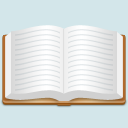 Сделайте сообщение на тему: «Русский литературный язык обработанная и нормированная форма общенародного языка».Расскажите о стилях речи.Дайте характеристику речевой деятельности.Охарактеризуйте умения младших школьников, обеспечивающих речевую деятельность:умения, необходимые для создания высказывания (для говорения и письма________________________________________________________________________________________________________________________________________________________________________________________________________________________________________________________________________________________________________________________________________________________________________________________________________________________________________________________________________________________________________________________________________________________________________________________________________________________________________умения, необходимые для восприятия высказывания (для слушания и чтения)____________________________________________________________________________________________________________________________________________________________________________________________________________________________________________________________________________________________________________________________________________________________________________________________________________________________________________________________________________________________________________________________________________________________________________________________________________________________________________________________________________________________________________________________________________________________________________Подготовьте сообщения на темы: «Язык и речь», «Различия языка и речи»,«Развитие мышления младших школьников».	Практико-ориентированные задания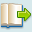 Известный лингвист М.В. Панов для раскрытия понятий «язык» и «речь» придумал любопытную аналогию: «Представим себе конвейер. С конвейера все время сходят новые часы, только что собранные. Для этого нужны, во-первых, какие-то части, заранее заготовленные (они делаются не на этом конвейере), и, во-вторых, умелая сборка готовых частей по известным правилам. Правила могут быть где-то записаны, но важнее, что они есть в головах сборщиков». Что в этой аналогии символизирует язык, а что речь? Запишите____________________________________________________________________________________________________________________________________________________________________________________________________________________________________________________________________________________________________________________________________________________Сформулируйте принципиально важные для современной практической речевой работы методические положения, вытекающие из понятия «речевая деятельность»:речевая деятельность не возникает без общения. Следовательно, для совершенствования речевой деятельности детей необходимо...______________________________________________________________________________________________________________________________________________________________________________________________________________________________________________________________________трактовка речи как деятельности, возникающей в процессе общения меняет роль учителя. Из человека спрашивающего, дающего задания, он должен превратиться в...________________________________________________________________________________________________________________________________________________________________________________________________________________________________________________________________________________________________________важную роль в содержании речевой деятельности на уроке должно сыграть организованное общение не только учителя с учениками, но и...________________________________________________________________________________________________________________________________________________________________________________________________________________________________________________________в реальной речевой деятельности высказывание всегда а) возникает из потребности, б) кому-то адресовано, в) происходит при конкретных и, как правило, различных обстоятельствах. Следовательно..._____________________________________________________________________________________________________________________________________________________________________________________________________________________________________________________речевая деятельность, как и любая другая, имеет свой предмет, свои средства для осуществления, ведет к получению определенного продукта и результата, поэтому..._________________________________________________________________________________________________________________________________________________________________________________________________________речевая деятельность реализуется в 4 этапа: человек ориентируется в условиях деятельности, планирует ее содержание, реализует намеченное и осуществляет самоконтроль. Вот почему при обучении речевой деятельности...______________________________________________________________________________________________________________________________________________________________________________________________________________________________________________________Проверьте себя, умеете ли Вы сами озаглавливать текст не только точно (передавая тему или основную мысль), лаконично, но и с учётом стиля высказывания. Помните, живой, яркий, эмоциональный текст требует эмоционального, иногда броского, иногда загадочного или лирического заголовка, но такой заголовок «противопоказан» научно-деловому тексту, так как не выполнит своего назначения. Иногда в заголовок выносится фраза текста. Для проверки своих умений воспользуйтесь предлагаемыми ниже фрагментами, а затем потренируйтесь на любых других текстах. Подумайте, на каких уроках русского языка, для каких целей Вам могут быть полезны приводимые тексты. Внесите их в свою методическую картотеку, сделайте соответствующие пометы.Запишите заголовки к представленным текстам:1)По реке плывёт плотный снег. Кружит над омутами, нарастает сугробами у камней, в камышах возле берегов. На круглых листьях кувшинок – снеговые шапки. Странный снег — теплый, крупный, не тает. Его черёмуха рассыпала (поЭ. Шиму).__________________________________________________________________________________________________________________________________________________________________________2)Вдруг в деревьях – молодая белочка. Села у порога на задние лапки, смотрит на нас, разглядывает. А потом прыг в комнату! (по Н. Забила.)____________________________________________________________________________________________________________________________________________________________________________________________3)Температуру воздуха измеряют термометром. Термометром можно измерить температуру тела человека и животного, воды, почвы. У всех термометров обязательно имеется шкала и стеклянная трубка, наполненная подкрашенной жидкостью...______________________________________________________________________________________________________________________________________4)Очень люблю радугу – радости чудесную дугу. Цветными воротами перекинется она над землёй, засверкает, заблестит – залюбуешься! Только вот всегда радуга далеко-далеко. Близко не подойдёшь, рукой не дотронешься. Я так и назвал её – далекое чудо (по Э. Шиму).____________________________________________________________________________________________________________________________________Сравните тексты художественного стиля с точки зрения раскрытия в них основной мысли. Один текст по этому признаку отличается от двух других. Чем?Известно, что язык – это система средств, обеспечивающая общение людей, а речь – процесс функционирования этой системы, т.е. ее использования людьми для выражения и восприятия мыслей.Опираясь на это толкование понятий, объясните, что значит (в узком смысле) учить языку и развивать речь детей.Разделите ниже представленные задания на языковые и речевые. При этом определите цель их применения: помогает уточнить элементы языковой системы или учит их умелому использованию в ходе общения?объясните значение слова «невежда»_______________________________;из двух слов (невежда и невежа) выберите то, которое уместно в предложении «Толкается, кричит - какой он…»_________________________;из ряда слов выберите более точное для этого предложения_________________________________________________________________;придумайте 4-5 глаголов со значением движения_________________________________________________________________;подберите к словам слова, противоположные по смыслу_________________________________________________________________;измените слово по падежам__________________________________________________________________;поставьте слово в дательный падеж__________________________________________________________________;7)составьте словосочетания, выбирая нужные падежи имен существительных___________________________________________________8) из «рассыпанных», слов составьте предложение так, чтобы оно продолжало данную мысль___________________________________________В учебниках по русскому языку найдите задания и упражнения, способствующие развитию речи и мышления младших школьников.Тема 2. Текст – основное лингвистическое понятие методики развития речи 	Теоретико-ориентированные вопросыНазовите задачи развития речи младшего школьника. Запишите их__________________________________________________________________________________________________________________________________________________________________________________________________________________________________________________________________________________________________________________________________________________________________________________________________________Дайте определение «речи», запишите требования к речи учащихся_______________________________________________________________________________________________________________________________________________________________________________________________________________________________________________________________________________________________________________________________________________________________________________________________________________________________________.Вычлените направления в работе по развитию речи:_____________________________________________________________________________________________________________________________________________________________________________________________________________________________________________________________________________________________________________________________________________________________________________________________________________________________________________________________________________________________________________________Расскажите о тексте и его основных признаках. Запишите признаки текста_______________________________________________________________________________________________________________________________________________________________________________________________________________________________________________________________________________________________________________________Охарактеризуйте виды упражнений, используемые для формирования у детей знаний о тексте.Назовите типы текста и охарактеризуйте их по следующему плану: определение, трудности работы, особенности работы- над описанием;- над повествованием;- над рассуждением.	Практико-ориентированные заданияСоставьте фрагменты уроков (используя задания по русскому языку для младших школьников), ознакомьте младших школьников с понятием «текст».Есть ли повествование среди следующих текстов? Докажите1)	Ушел Мальчиш. Лег спать... Вдруг слышит он: на улице топот, у окон стук. Глянул  Мальчиш-Кибальчиш, и видит он: стоит у окна всадник (по А.Гайдару).2)	Маруся вздыхает, охает, вертится с боку на бок. Наконец она вскакивает. Смотрит на будильник. Переворачивает подушку. Поправляет простыню. Укладывается поудобнее. Закрывает глаза. Ждёт. Но сон всё не хочет прийти к ней (по Е. Шварцу).3)	Яшка как прыгнет маме на голову. Толкнулся ножками – и на буфет. Я к буфету – он на печь. Оттуда на картину (по Б. Житкову).На примере этих текстов проследите особенности художественного повествования:а)	обобщенное или детальное описание действия;б)	глагольные формы и другие средства языка, которые позволяют не просто сообщать о действиях, а рисовать их;в)	отсутствие неоправданного повтора слов (установите, где он был бы возможен).В приведенных ниже текстах выделите предложения со значением оценки. Как Вы их отличаете от описания предмета?1) Однажды сорвала бабушка огурец и мне протягивает. Огурец как огурец. Зеленый, с пупырышками, аппетитный... Надкусил я его и сморщился. Хуже всякого лекарства! (Э. Шим)2) До чего же вкусный горох в огороде летом! Разве такой горох может в городе вырасти? Стручки зеленые, гладкие. Горошинки крупные, сочные... (А. Гороян)3) Вчера к нам в окно настоящий живой чиж залетел. Вот чудо! - Мама! – заорал я. – Смотри - кто! Вот это птица! Ну и симпатяга! (С. Вольф)Докажите, что приведенные фрагменты являются рассуждением.1) Разговаривать на рыбалке нельзя, потому что может услышать рыба. Она может услышать, что о ней говорят, и уйти (Ю. Коринец).2) Дуб был весь покрыт желтыми листьями, которые не опадают целую зиму. Поэтому его так и зовут – дуб-зимовик (Н. Забила).3) Вы не научились вставать,   я - садиться тихо. Это не пустяки. Ведь нас сорок человек. Если не научимся мы с вами вести себя тихо, то и соседним классам не дадим учиться, и друг другу помешаем (В. Шварц).4) Надо непременно зажечь костер одной спичкой.  Почему? Во-первых, потому, что спички в путешествии надо экономить. А во-вторых, зажечь костер одной спичкой – эго мастерство, это высший класс! А мастерство всегда вызывает уважение (Ю. Коренец).«Проиграйте» в группе фрагменты уроков знакомства с различными типами текста.Перед Вами несколько детских повествований. В них о действиях сообщается достаточно подробно. В чем же недостаток этих сочинений? О несформированности каких текстовых умений они свидетельствуют? Запишите.1)	В выходной день.После завтрака я помог маме убрать со стола. И мы все вместе поехали в парк на аттракционы. В парке мы провели несколько часов. Я покатался со специальных гор, устроенных для ребят. Они высокие, длинные, с поворотами. Весело мчаться по скользкой дорожке, подпрыгивая на ухабах! Потом я поиграл в разные игры на игральных автоматах, покатался на «колесе обозрений». Потом я еще покатался на каруселях и качелях. Мне очень понравилось в парке. А потом мы дома обедали и смотрели телевизор. Вот так я провел выходной день._____________________________________________________________________________________________________________________________________________________________________________________________________2)	Памятный день.Утром мы проснулись и пошли делать зарядку. Потом мы завтракали. После завтрака мы с вожатым ходили в лес. Мы собирали грибы. Потом у нас был тихий час. После тихого часа мы пошли в кино. После кино мы поужинали и пошли спать. Вот так прошел этот день._________________________________________________________________________________________________________________________________________________________________________________________________3)	Самый памятный день лета.Дело было летом. Я жила на даче. Мы с подружками решили устроить концерт. Мы приготовили билеты. Потом мы начали репетицию. Потом мы повесили занавес, и начался концерт. Там пели, танцевали, один мальчик даже играл на дудке. Я тоже принимала участие в концерте. Эта история мне больше всего запомнилась. _________________________________________________________________________________________________________________________________________________________________________________________________________________________Для какого типа задания Вы могли бы предложить детям эти сочинения?Перед вами несколько детских сочинений. Какие достоинства и недостатки Вы в них видите? Какие методические размышления о содержании работы над описанием предмета они у Вас вызывают?1) Весенний ручеек.Я очень люблю весенние ручьи. В марте они звонкие, бурные. А сейчас, в апреле, тихие, медлительные, как будто ленивые. Я остановился у маленького ручейка. Он был очень прозрачный. Ручеек бежал не быстро, а неторопливо. Он тащил за собой маленькие камушки и щепочки. Он делал свое дело и не обращал на меня внимания.2) Моя собака.У меня есть собака. Зовут ее Чарлик. Он очень забавный. Он весь лохматый. Уши у него черные, лапы белые, хвост черный с белым. Он очень маленький. У него курносый нос и смешная мордочка. Он любит, есть мясо, колбасу, еще любит грызть косточку. Я за ним ухаживаю: кормлю его, гуляю. Это мой друг.3) Мои попугаи.У меня два попугая. Один зеленый, а другой желтый. Они любят, есть морковь, картошку, яйца и корм для птиц. После школы я г.ришел домой, и мои попугаи встретили меня радостным криком.4) Первые весенние цветы.Вот и первые весенние цветы. Это мать-и-мачеха. Они похожи на упавшие с неба кусочки солнца. Сверкают они на зеленой травке. Они словно монетки, упавшие на зеленый коврик. А еще они похожи на веселую семейку, которая пляшет в поле.5) Котенок.Однажды мне подарили котеночка. Он был совсем маленький. У него была мягкая пушистая шерстка. Нос был пуговкой. Глазки были зеленые. Ушки торчали и были розовые. На лбу было белое пятнышко. А сам он был весь дымчатый. На кончике хвоста у него тоже было пятнышко. Лапки у него были еще слабенькие. А сейчас он подрос.Тема 3. Обучение изложению 	Теоретико-ориентированные вопросы1.	Дайте определение понятию «изложение». Представьте классификацию изложений:ВИДЫ ИЗЛОЖЕНИЙЗапишите этапы работы над изложением________________________________________________________________________________________________________________________________________________________________________________________________________________________________________________________________________________________________________________________________________________________________________________________________________________________________________________________________________________________________________________________________________________________________________________________________________________________________________________________________________________________________________________Продемонстрируйте фрагменты работы над различными видами изложения (варианты уроков).	Практико-ориентированные заданияДайте анализ методики проведения выборочного изложения «Грачи прилетели!». Охарактеризуйте задачи работы, оцените содержание и структуру урока. Отметьте, что считаете методически оправданным, а что – нет.1. Беседа с классом:-	Какое время года сейчас? Какие признаки весны вы заметили? Что считается началом весны в наших краях? Когда же в этом году прилетели грачи? Кто из вас видел грача? Какой он? Вот чучела двух птиц. Какая из них грач? Как вы узнали?2. Сообщение темы урока:-	сегодня мы будем писать изложение о грачах.3. Знакомство с текстом, записанным на доске(вслух читает ученик):–	Первыми к нам прилетают грачи. Ещё кругом снег, а они важно расхаживают по дороге — чёрные, белоносые. Найдут грачи парк или рощу и начнут гнёзда устраивать. Весь день они шумят, сучья для гнёзд ломают. Старые гнёзда чинят, новые вьют. А вечером сядут грачи у своих гнёзд и спят до утра. Утром снова за работу. Спешат грачи. Пора выводить птенцов. Грачата – самые ранние птенцы. Ещё на деревьях листья не распустились, а малыши уже кричат, есть просят.4. Беседа:- О чём прочитали в рассказе? Давайте дадим ему название, но такое, чтобы оно точно передавало, о чём говориться в тексте. (Из вариантов «Грачи», «Прилёт грачей», «Грачи прилетели!» выбирается последний и надписывается над текстом.)5.Самостоятельное чтение рассказа с выполнением задания: разделить на три смысловые части.После обсуждения границ частей (на доске) обозначаются цветными бумажными разделителями.6. Озаглавливание частей.Предполагаемые варианты обсуждаются с точки зрения того, какой точнее, ярче передаёт содержание отрывка (выбранный вариант подчеркнут):1) «Первые птицы», «Белоносые гости»;«Работа грачей», «Грачи вьют гнёзда», «Устройство на новом месте»;«Пора выводить птенцов», «Грачата».7. Анализ частей текста: содержания, и языковых средств.– Как описаны наши первые гости? Какое слово точнее: расхаживают или ходят? Почему? Как расхаживают? Дополните. Где устраивают гнёзда? Из чего? Почему шумят? Как ещё можно сказать об их шуме? Почему они так волнуются? Найдите в тексте. Отыщите необычно построенные предложения. Какие знаки в них стоят? Какие ещё знаки, кроме точек, есть в тексте? Зачем они?8. Орфографическая подготовка:а)	разбор нескольких трудных для  написания  слов  (расхаживают,
прилетают, чёрные, снова);б)	самостоятельноеперечитывание текста, поиск орфограмм.9. Перечитывание текста с целью подготовки к выборочному пересказу одной из частей.10. Написание изложения по части «Устройство на новом месте».11. Самопроверка.В любом из учебников русского языка найдите устраивающий Вас текст, предназначенный для изложения (можете для этой цели обратиться и к какому-нибудь сборнику текстов для изложений), обоснуйте свой выбор.Тема 4. Обучение различным видам сочинения 	Теоретико-ориентированные вопросыВычлените уровни развития связной речи школьников:__________________________________________________________________________________________________________________________________________________________________________________________________________________________________________________________________________________________________________________________________________Назовите недостатки устной монологической речи учащихся.Укажите значение и задачи работы над сочинением в начальной школе. Сформулируйте и запишите те знания, умения и навыки, которые формируются у младшего школьника при обучении сочинению: 
_____________________________________________________________________________________________________________________________________________________________________________________________________________________________________________________________________________________________________________________________________________________________________________________________________________________________________________________________________________________________________________________________________________________________________________________________________________________________________________________________________________________________Запишите, какие универсальные учебные действия (УУД) должны быть сформированы при обучении сочинению. Используйте Федеральный государственный образовательный стандарт начального общего образования»:личностные_______________________________________________________________________________________________________________________________________________________________________________________________________________________________________________________________________________________________________________________________________________________________________________________________________________________________________________________________________метапредметные – регулятивные________________________________________________________________________________________________________________________________________________________________________________________________________________________________________________________________________________________________________________________________________________________________________________________________________________________________________________метапредметные – коммуникативные_______________________________________________________________________________________________________________________________________________________________________________________________________________________________________________________________________________________________________________________________________________________________________________________________________________________________________________________________________________________________________________________________________________________________________________________________________________________________________________________________________________________метапредметные–познавательные__________________________________________________________________________________________________________________________________________________________________________________________________________________________________________________________________________________________________________________________________________________________________________________________________________________________________________________предметные_______________________________________________________________________________________________________________________________________________________________________________________________________________________________________________________________________________________________________________________________________________________________________________________________________________________________________________________________________Дайте определение сочинению. Перечислите типы речевых ситуаций, возникающих на уроках. Что такое естественные ситуации? Специально создаваемые?Запишите и дайте краткую характеристику этапов подготовки к различным видам сочинения:по наблюдению ____________________________________________________________________________________________________________________________________________________________________________________________________________________________________________________________________________________________________________________________________________________________________________________________________________________________________________________________________________________________________________________________________________________________________________________________________________________________________________________________________________________________________________________________________________________________________________________________________из личного опыта_____________________________________________________________________________________________________________________________________________________________________________________________________________________________________________________________________________________________________________________________________________________________________________________________________________________________________________________________________________________________________________________________________________________________________________________________________________________________________________________________________________________________________________________________________________по литературным источникам_____________________________________________________________________________________________________________________________________________________________________________________________________________________________________________________________________________________________________________________________________________________________________________________________________________________________________________________________________________________________________________________________по картине (серии картин)______________________________________________________________________________________________________________________________________________________________________________________________________________________________________________________________________________________________________________________________________________________________________________________________________________________________________________________________________________________________________________________________________________________________________________сочинения делового стиля___________________________________________________________________________________________________________________________________________________________________________________________________________________________________________________________________________________________________________________________________________________________________________________________________________________________________________________________________________________________Раскройте типы речевых ошибок в изложениях и сочинениях. Составьте классификацию речевых ошибок у младших школьников, продолжив таблицу:Покажите методику предупреждения и исправления речевых ошибок (на выбор). РАБОЧАЯ ТЕТРАДЬ № 25 семестр (4/4, зачет)Тема 1. Языковое образование и его реализация в программе 
по русскому языку	Теоретико-ориентированные вопросыЧто понимается под языковым образованием в современной методике? Запишите несколько определений, указывая источники:______________________________________________________________________________________________________________________________________________________________________________________________________________________________________________________________________________________________________________________________________________________________________________________________________________________________________________________________________________________________________________________________________________________________________________________________________________________________________________________________________________________________________________________________________________________________________________________________________________________________________________________________________________________Какие функции имеет изучение языковой теории для учащихся начальной школы? Каково содержание начального обучения русскому языку? Выпишите из программ по русскому языку различных УМК (на выбор) структуру содержания изучения предмета «Русский язык» по классам:УМК (название)________________________________________________1 класс:_____________________________________________________________________________________________________________________________________________________________________________________________________________________________________________________________________________________________________________________________2 класс:___________________________________________________________________________________________________________________________________________________________________________________________________________________________________________________________________________________________________________________________________________________________________________________________________________________________________________________________________________________________________________________________________________________________________________________________________________3 класс:_______________________________________________________________________________________________________________________________________________________________________________________________________________________________________________________________________________________________________________________________________________________________________________________________________________________________________________________________________4 класс:________________________________________________________________________________________________________________________________________________________________________________________________________________________________________________________________________________________________________________________________________________________________________________________________________________________________________________________________________________________________________________________________________	Практико-ориентированные заданияСделайте анализ УМК (программ и учебников по русскому языку) (на выбор), используя следующий план:Основные разделы учебника, их содержание, способы и формы предъявления информации.Оформление учебников; разграничение в них материала по степени важности овладения темой.Методический аппарат: правила, определения, орфограммы, пунктограммы, образцы рассуждений, способы применения правил, образцы разборов, словари, памятки и т.д.Система повторения пройденного материала.Методическая целесообразность наглядного материала.Единство обучения-развития-воспитания в учебнике (подобрать примеры для доказательств).Система орфограмм и пунктограмм, приемы работы над ними.Наличие межпредметных связей.В какой степени учебник русского языка способствует:а)	формированию системности знаний (языковой компетенции);б)	формированиюкоммуникативной компетенции;в)	развитию познавательных интересов;г)	развитию творческих способностей учащихся;д)	интеллектуальному, эстетическому и нравственному развитию школьников;е)	уважению к родному языку.Тема 2. Составление учебной (рабочей) программы по языковому образованию (Федеральный государственный образовательный стандарт начального общего образования начального общего образования)	Теоретико-ориентированные вопросыКаковы особенности Федерального государственного образовательного стандарта начального общего образования 2 поколения? Почему его называют стандартом трех «Т»?Запишите и кратко охарактеризуйте разделы Стандарта:I раздел (название)__________________________________________________________________________________________________________краткая характеристика____________________________________________________________________________________________________________________________________________________________________________________________________________________________________________________________________________________________________________________________________________________________________________II раздел (название)_________________________________________________________________________________________________________краткая характеристика_____________________________________________________________________________________________________________________________________________________________________________________________________________________________________________________________________________________________________________________________________________________________________________________________________________________________________________________________________________________________________________III раздел (название)__________________________________________________________________________________________________________краткая характеристика_______________________________________________________________________________________________________________________________________________________________________________________________________________________________________________________________________________________________________________________________________________________________________________________________________________________________________________________________________________________________________________IV раздел (название)_________________________________________________________________________________________________________краткая характеристика_______________________________________________________________________________________________________________________________________________________________________________________________________________________________________________________________________________________________________________________________________________________________________________________________________________________________________________________________________________________________________________________________________________________________________________V раздел (название)_____________________________________________________________________________________________________________краткая характеристика______________________________________________________________________________________________________________________________________________________________________________________________________________________________________________________________________________________________________________________________________________________________________________________________________________________________________________________________________________________________________________Раскройте требования к результатам освоения основной образовательной программы начального общего образования (личностные, метапредметные, предметные).Рассмотрите требования к результатам освоения основной образовательной программы начального общего образования в предметной области «Филология. Русский язык»	Практико-ориентированные заданияСоставьте учебную (рабочую) программу по русскому языку по следующей структуре, содержащей:пояснительную записку, в которой конкретизируются общие цели начального общего образования с учетом специфики учебного предмета;общую характеристику учебного предмета;описание места учебного предмета в учебном плане;описание ценностных ориентиров содержания учебного предмета;личностные, метапредметные и предметные результаты освоения конкретного учебного предмета;содержание учебного предмета;примерное тематическое планирование с определением основных видов учебной деятельности обучающихся;описание материально-технического обеспечения образовательного процесса.Тема 3. Формирование языковых понятий в начальной школе 	Теоретико-ориентированные вопросыЧто такое понятие? Грамматическое понятие? Какие понятия необходимы для изучения языковой теории? Запишите:________________________________________________________________________________________________________________________________________________________________________________________________________________________________________________________________________________________________________________________________________________________________________________________________________________________________________________________________________________________________________________________________________________________________________________________________________Назовите трудности усвоения грамматических понятий младшими школьниками.На какие этапы делится процесс формирования языковых понятий? Расскажите о каждом из них. Заполните таблицу:Этапы формирования языковых понятийПеречислите и охарактеризуйте методические условия, обеспечивающие эффективное усвоение понятий:___________________________________________________________________________________________________________________________________________________________________________________________________________________________________________________________________________________________________________________________________________________________________________________________________________________________________________________________________________________________________________________________________________________________________	Практико-ориентированные заданияПостройте логические определения 5-6 языковых понятий в таком варианте, который был бы доступен младшим школьникам (примеры для выбора: «звонкий согласный звук», «буква», «орфограмма», «корень слова», «настоящее время глагола», «родительный падеж имени существительного», «глагол», «сказуемое», «вопросительное предложение», «текст»).Составьте фрагменты уроков (3 варианта), на которых учащиеся изучают новое грамматическое понятие (имя прилагательное, глагол, имя существительное.Приведите примеры реализации методических условий, обеспечивающих усвоение понятий.Подберите дидактический материал к выбранной вами теме для следующих этапов ее изучения в начальных классах: подготовительный этап к выбранной теме, до непосредственного ознакомления с нею; первичное закрепление после ознакомления с новым материалом; обобщение; включение нового материала в общую систему уже изученного ранее.Тема 4. Методика изучения основ фонетики 	Теоретико-ориентированные вопросыЗачем в начальной школе изучается фонетика?Каким комплексом фонетико-графических умений овладевают младшие школьники? Запишите______________________________________________________________________________________________________________________________________________________________________________________________________________________________________________________________________________________________________________________________________________________________________________________________________________________________________________________________________________________________________________О каких признаках гласных и согласных узнают дети? Запишите и дайте краткую характеристику звукам:гласный звук_______________________________________________________________________________________________________________________________________________________________________________________согласный звук____________________________________________________________________________________________________________________________________________________________________________________________________________________________________________________________________________________________________________________________________________________________________________________________________________________________________________________________________________________________________________________________В чем специфика изучения Ь, Ъ знаков?Каковы трудности усвоения фонетико-графического материала?	Практико-ориентированные заданияРасскажите об изучении способов передачи на письме звука [й]. Приведите примеры.Расскажите о способах обозначения на письме твердых, мягких согласных.Расскажите особенности обозначения на письме гласных после шипящих и «ц».Сформулируйте: каким должен быть результат работы к концу периода обучения грамоте после ознакомления с признаками слабых позиций фонем (Воспользуйтесь книгой М.С. Соловейчик Первые шаги в изучении языка и речи. М., 2000.С. 57).Составьте фрагменты уроков (3 варианта): «Парные звонкие и глухие согласные», «Обозначение мягкости согласных звуков», «Работа гласных е, ё, ю, я».Тема 5. Изучение частей речи	Теоретико-ориентированные вопросыОхарактеризуйте последовательность изучения частей речи в начальных классах (на выбор по любому УМК):УМК (название)_________________________________________________1 класс:____________________________________________________________________________________________________________________________________________________________________________________________________________________________________________________________________________________________________________________________2 класс:____________________________________________________________________________________________________________________________________________________________________________________________________________________________________________________________________________________________________________________________________________________________________________________________________________________________________________________________________________________________________________________________________________________________________________________________________________3 класс:________________________________________________________________________________________________________________________________________________________________________________________________________________________________________________________________________________________________________________________________________________________________________________________________________________________________________________________________________4 класс:__________________________________________________________________________________________________________________________________________________________________________________________________________________________________________________________________________________________________________________________________________________________________________________________________________________________________________________________________________________________________________________________________________Какие существенные и несущественные признаки понятий будете отрабатывать на уроках? Из приведенных ниже характеристик выберите ту, в которой говорится о слове как о морфологической единице. «Слово может рассматриваться с точки зрения: а) звукового состава; б) лексического значения; в) возможностей изменения и выражения определенных грамматических значений; г) правильности написания; д) образования; е) состава морфем; ж) возможности вступать в грамматические отношения с другими словами. Обратившись к пособию «Русский язык в начальных классах», уточните для себя, что такое предмет «морфология» и каковы объективные трудности ее изучения в начальных классах.С какими разделами науки о языке соотносятся все другие взгляды на слово?Какова роль алгоритмов в формировании морфологических умений (алгоритм - точное и легко понимаемое описание выполняемого шаг за шагом единообразного решения, задачи определенного типа). Покажите порядок определения спряжения глагола (по статье Д.С. Фонина «Внимание: глагол»). Где еще можно найти подобные алгоритмы?Каковы особенности изучения падежей в начальной школе?	Практико-ориентированные заданияИзвестно, что формирование любого умения проходит более успешно, если ученик понимает, зачем ему это умение нужно. Можете ли вы сначала себе ответить на вопрос, зачем младшим школьникам морфологические умения, например, умение определять род, падеж, склонение имени существительного, время, спряжение, лицо глагола, умение устанавливать принадлежность слова к определенной части и т.д.? Как вы убедите младших школьников в том, что им полезны эти умения? Хотелось бы, чтобы ваши аргументы не ограничивались только потребностями орфографии.Перед вами некоторые приемы, с помощью которых можно привлечь внимание школьников к тем или иным морфологическим понятиям, отдельным морфологическим категориям. Объясните суть каждого из приемов и решите, при изучении каких тем их можно использовать:а)	предложите для восприятия текст, в котором опущены слова интересующей нас части речи;б)	попросите школьников составить, например, по картине небольшой текст из одних имен прилагательных, имен существительных, глаголов;в)	продемонстрируйте на доске текст с назойливым повторением слова, устраняемым с помощью местоимения;г)	предъявите предложение, текст, в котором слова интересующей нас части стоят в начальной форме;д)	предложите словосочетание с нарушенным согласованием;е)	ознакомьтесь с текстом, предложением, в котором перепутаны форма числа или рода (например, с существительным единственного числа согласовано прилагательное множественного и т.п.).Попробуйте определить: какой единый способ привлечения внимания предложен в этих приемах.3.	Составьте урок русского языка, покажите на уроке методику:игры, мотивации, возбуждения познавательного интереса;исследовательской работы самих учащихся;самостоятельной работы при обобщении материала;самоконтроля на этапе закрепления.4.	Прогнозируйте и диагностируйте возможные трудности, которые возникают у учащихся при изучении крупных тем курса русского языка:а)	имени существительного;б)	прилагательного;в)	глагола.Объясните построение темы (параграфа) в трех разных учебниках по русскому языку (выбор студента).Продемонстрируйте фрагмент урока, в котором младшие школьники знакомятся с родом имени существительного (несколько вариантов).7. Покажите фрагмент урока знакомства с неопределенной формой глагола.8. Выделите разнообразные виды упражнений при ознакомлении с падежными формами имени прилагательного. Какие затруднения могут возникнуть у младших школьников?9. Одним из основных видов упражнений при изучении частей речи традиционно является морфологический разбор. Охарактеризуйте этот вид упражнения: его назначение, содержание на разных этапах обучения,последовательность характеристик слова. На одном-двух примерах покажите, как может выглядеть образцовый ответ ученика.Тема 6. Методика изучения синтаксиса	Теоретико-ориентированные вопросыКаково место синтаксиса в школьном курсе русского языка? Подумайте, зачем изучается синтаксис в начальных классах?Выделите и запишите задачи изучения предложений и словосочетаний в начальной школе, указав источник:_____________________________________________________________________________________________________________________________________________________________________________________________________________________________________________________________________________________________________________________________________________________________________________________________________________________________________________________________________________________________________________________________________________________________________________Проанализируйте приведенные ниже предложения и решите, какие из них целесообразнее (с лингвистической точки зрения) использовать в школе для выделения словосочетаний. Решение аргументируйте.Вечером все были в сборе. Папа купил большой арбуз, мама разрезала этот арбуз на куски. И скоро на столе лежали только арбузные корки и черные арбузные косточки.Каковы основные направления работы над предложением? Запишите__________________________________________________________________________________________________________________________________________________________________________________________________________________________________________________________________________________________________________________________________________________________________________________________________________________	Практико-ориентированные заданияПроанализируйте упражнения учебников русского языка, в которых предлагается выделить словосочетания. Отберите «чистый» в лингвистическом отношении материал.Выделите и запишите лингвистические критерии выбора дидактического материала для разбора по членам предложения__________________________________________________________________________________________________________________________________________________________________________________________________________________________________________________________________________________________________________________________________________________________________________________________Покажите фрагмент урока изучения предложения с использованием игрового момента.Сделайте синтаксический разбор одного из предложений за ученика 3 класса.РАБОЧАЯ ТЕТРАДЬ № 36 семестр (4/4, экзамен)Практические занятияТема 1. Фонетика 	Теоретико-ориентированные вопросыЧто такое «Фонетика», «фонетическая транскрипция»?Дайте определение понятию «редукция». В результате чего она возникает?Что такое позиционные чередования согласных?Что такое слогоделение? Чем отличаются теории слога друг от друга?	Практико-ориентированные задания1.	Затранскрибируйте текст:Не жалею, не зову, не плачу, всё пройдёт, как с белых яблонь дым. Увяданья золотом охваченный, я не буду больше молодым.____________________________________________________________________________________________________________________________________________________________________________________________________________________________________________________________________________________________________________________________________________________________________________________________________________________________________________________________________________________________________________________________________________________________________________________Используя таблицы артикуляции гласных и согласных звуков, дайте характеристику следующим звукам:[а]____________________________________________________________[я]____________________________________________________________[у]____________________________________________________________[ю]___________________________________________________________[б]____________________________________________________________[п]____________________________________________________________[г]____________________________________________________________[к]____________________________________________________________[ч]____________________________________________________________[ц]____________________________________________________________[ш]___________________________________________________________Разделите слова «сделать», «свадьба», «косьба», «лыжня», «струя», «бесстрашный» на группы: с полной ассимиляцией ________________________________________________________________________________________________________________________________________________________________________________________________________________________________________________________________с частичной ассимиляцией________________________________________________________________________________________________________________________________________________________________________________________________________________________________________________________________Дайте характеристику слогам в словах«озеро», «Марина», «слон».Определите, каким звукам соответствует каждое описание артикуляции:Голосовые связки напряжены в значительной степени и сообщают воздушной струе ритмические колебания. Тон преобладает над шумом. Нёбная занавеска приподнята и откинута назад. Кончик языка прижат к альвеолам; воздушная струя преодолевает эту преграду, вызывая многократное смыкание и размыкание органов речи. Задняя часть языка приподнята к нёбу_____________________________________________________________________________________________________________________________________________________________________Голосовые связки в известной степени напряжены, сообщают воздушной струе ритмические колебания. Нёбная занавеска приподнята и откинута назад. Воздушная струя со взрывом разрывает преграду, образованную плотно сомкнутыми губами. Средняя часть спинки языка приподнята к твёрдому нёбу____________________________________________________________________________________________________________________________________________Голосовые связки сильно напряжены и дрожат. Нёбная занавеска приподнята и откинута назад. Воздушная струя не встречает преград в полости рта, которая представляет собой резонатор средней широты. Язык приподнят задней частью спинки до среднего подъема. Губы округлы и слегка вытянуты.___________________________________________________________________________________________________________________________________________Голосовые связки раскрыты и не вибрируют. Нёбная занавеска приподнята и откинута назад. Задняя часть спинки языка артикулирует к задней части нёба, образуя смычку, которую с шумом, напряжённо разрывает воздушная струя___________________________________________________________________________________________________________________________________________Голосовые связки раскрыты и не вибрируют. Нёбная занавеска приподнята и откинута назад. Нижняя губа сближается с верхними зубами, образуя щель, через которую с трением проходит воздушная струя. Средняя часть спинки языка приподнята к твёрдому нёбу__________________________________________________________________________________________________________________________________________Голосовые связки сильно напряжены и дрожат. Нёбная занавеска приподнята и откинута назад. Воздушная струя не встречает преград в полости рта, раскрытой в средней степени. Передняя часть спинки приподнята до среднего подъёма____________________________________________________________________________________________________________________________________________________________Голосовые связки напряжены в значительной степени и сообщают воздушной струе ритмические колебания. Тон преобладает над шумом. Нёбная занавеска опущена. Воздушная струя проходит в полость носа, которая служит резонатором звука. В полости рта преграда образуется недлительным смыканием передней части языка с зубами. Задняя часть языка приподнята к нёбу___________________________________________________________________________________________________________________________________________Найдите в учебниках по русскому языку, «Азбуках» упражнения в артикуляции звуков и фонетическую транскрипцию.Тема 2. Графика и алфавит 	Теоретико-ориентированные вопросыСделайте сообщение по темам: «Графика», «Происхождение  и состав русского алфавита».Охарактеризуйте особенности русской графики. Запишите три принципа русской графики:_____________________________________________________________________________________________________________________________________________________________________________________________________________________________________________________________________________________________________________________________________________________________________________________________________________________________________________________________________________________________________________________________________________________________________________________________________________________________________________________________________________________________________________________________________________________________________________________Дайте характеристику значениям букв и графическим сокращениям.	Практико-ориентированные заданияАдминистрация театра составила афишу, где были перечислены фамилии артистов: А. Николаев, С. Николаева, Оборотченко, Оборотовская, Паутина, Ржевская, Рьянова, Рыдаева, Хохлова, Шумилина, Умцова, Щепинина, Эрлих. Сначала в алфавитном порядке здесь перечислялись заслуженные артисты республики, потом, тоже в алфавитном порядке, остальные артисты театра, наконец – студенты театрального училища, участвующие в спектакле. Найдите в тексте фамилии тех, других и третьих, выпишите:заслуженные артисты республики___________________________________________________________________________________________________________________________________________________________________________________________________________________________________________________________________________________________________________________________________артисты театра__________________________________________________________________________________________________________________________________________________________________________________________________________________________________________________________________________________________________________________________________________________студенты театрального училища____________________________________________________________________________________________________________________________________________________________________________________________________________________________________________________________________________________________________________________________________Иногда мы употребляем выражение «от А до Я», что означает «всё на свете», «от начала до конца». Почему до революции в этом случае говорили «от аза до ижицы»?Перечислите все небуквенные графические средства, использованные в тексте:Никогда я ещё не видел Наташу такою: ее лицо так дышало детскою, беззаветною радостью… Я не мог оторвать от нее глаз.Лесная сторожка стояла в глубине широкой, недавно выкошенной  поляны. Денис в белой холщовой рубахе и лаптях, вышел нам навстречу.- Денис, голубчик, здравствуй! К тебе мы!- сказала Наташа,  соскакивая с лошади.- А-а, барышня касаткинская, - воскликнул Денис, щурясь.- Просим милости, пожалуйте! (по В. Вересаеву)__________________________________________________________________________________________________________________________________________________________________________________________________________________________________________________________________________________________________________________________________________________________________________________________________________________________________________Запишите средства графики, не нашедшие применения в данном тексте:__________________________________________________________________________________________________________________________________________________________________________________________________________________________________________________________________________________5. Произведите графический анализ слов: молиться, сжаться по следующему плану:1) укажите количество букв и фонем;2) объясните соотношение между буквами и фонемами; охарактеризуйте значение буквы как основное или второстепенное;3)выделите графические слоги;4)определите, как обозначена на письме твердость/мягкость согласных;5) определите, как обозначена фонема <j>?6. Рассмотрите современные Азбуки с точки зрения порядка изучения букв (2-3 Азбуки)Тема 3. Формирование фонетических умений первоклассников	Теоретико-ориентированные вопросыЗачем младшим школьникам изучать фонетику?Из перечисленных ниже терминов выберите те, которые относятся к области фонетики, и уточните их значение. В случае затруднения обратитесь к учебнику русского языка.Артикуляция, звук, слог, ударение, буква, речь, согласный, фонема, тема, сонорный, транскрипция, безударный гласный, морфема, дикция, алфавит, текст.Зачем в период обучения грамоте рассматривается понятие«слог»? Из предлагаемых ответов выберите(обведите) на ваш взгляд правильные и обоснуйте:а) для обучения мы учим читать не сразу целыми словами, а сна чала по слогам;б) для обучения фонетическому анализу мы членим звучащее слово на слоги, а затем выделяем звуки внутри каждого слога;в) для обучения письму ребенок для самоконтроля диктует себе по слогам.Укажите лингвистические основы обучения грамоте в разных учебно-методических комплексах (УМК).	Практико-ориентированные заданияОбучение первоклассников выделению ударного слога в слове традиционно проводится с использованием двух приемов - слово рекомендуется: а) «позвать», б) «спросить». Познакомьтесь с работой двух учителей и попробуйте оценить ее с точки зрения грамотности использования указанных приемов:Фрагмент 1.Для выделения ударного слога в слове «Маша» учитель предлагает позвать куклу с таким именем (на уроке используется игрушка). Ученики, выполняя задание, хором зовут: «Ма-ша! Ма-ша!»Фрагмент 2.Учитель, стремясь помочь детям при выделении ударного слога в слове «аист», предлагает детям спросить про аиста. Ученики спрашивают: «Кто это?» - «Аист».Почему оба приема не привели к нужному результату? Какой из них действительно ненадежен, какой из них был просто неверно реализован?Как слова, речка, люблю, узкий, сестра будут разделены на слоги, согласно современной теории в букваре В.Г. Горецкого и др.? Есть ли расхождение с вашим делением? Запишите слова, разделяя их на слоги:________________________________________________________________________________________________________________________________________________________________________________________________________________Учителя приняли решение: с помощью приема скандирования дети делят слова на «удобные единички», не называя их слогами. Считаете ли вы такое решение лингвистически корректным и методически целесообразным?Сравните прием, описанный в предыдущей задаче, с приемом «отстукивания» слова (например, как на телеграфном аппарате) с выделением ударного слога. Оба приема имеют право на существование, но какой из них задает способ действия, а какой лишь фиксирует результат?Тема 4. Урок обучения грамоте 	Теоретико-ориентированные вопросыДайте характеристику требованиям к урокам обучения грамоте. Отдельно охарактеризуйте общедидактические и специальные требования.Составьте схему (с использованием стрелок): Типы уроков обучения грамотеПериод обучения грамоте делится на определенные этапы. Охарактеризуйте принципиальные отличия  каждого. Для доказательства обращайтесь к программе, букварям, азбукамподготовительный___________________________________________________________________________________________________________________________________________________________________________________________________________________________________________________________________________________________________________________________________________основной___________________________________________________________________________________________________________________________________________________________________________________________________________________________________________________________________________________________________________________________________________________завершающий______________________________________________________________________________________________________________________________________________________________________________________________________________________________________________________________________________________________________________________________________________Запишите виды работ в период обучения грамоте: аналитические упражнения________________________________________________________________________________________________________________________________________________________________________________________________________________________________________________________________________________________________________________________________________________________________________________________________________________________________________________________________________________________________________________________________________________синтетические упражнения________________________________________________________________________________________________________________________________________________________________________________________________________________________________________________________________________________________________________________________________________________________________________________________________________________________________________________________________________________________________________________________________________________Проанализируйте содержание различных азбук. Как в них взаимодействуют упражнения аналитического и синтетического характера?	Практико-ориентированные заданияИспользуя пособие «Русский язык в начальных классах» (с. 81 - 87), составьте полный текст беседы для первого урока знакомства со звуками речи.В качестве опознавательных признаков гласных звуков учителя часто называют их способность тянуться, петься. Правильно ли это? Докажите. На какие артикуляционные особенности гласных и согласных звуков следует опираться в обучении?На вопрос, в чем следует тренировать детей после знакомства с гласными и согласными звуками, было дано два варианта ответа: 1) в правильном способе действия для разграничения гласных и согласных звуков;2) в правильном разграничении гласных и согласных звуков.Какой из них, на ваш взгляд, методически более грамотный? Почему? Зависит ли дальнейшая работа на уроке от выбранного варианта:Тема 5. Организация фонетико-графического разбора 	Теоретико-ориентированные вопросыВ чем состоит особенность фонетико-графического разбора?Следует ли использовать небуквенные значки для записи звуков?Какой план звуко-буквенного разбора предлагается в методических рекомендациях? Запишите его:____________________________________________________________________________________________________________________________________________________________________________________________________________________________________________________________________________________________________________________________________________________________________________________________________________________________________________________________________________________________________________________________________________________________________________________________________________________________________________________________________________________________________________________________________________________________________________Как вы считаете, что важнее для развития фонематического слуха школьников: количественная или качественная характеристика звуковой последовательности?Подготовьте сообщение на тему: «Особенности обозначения на письме гласных после шипящих и «ц»	Практико-ориентированные заданияСравните два способа объяснения правописания сочетаний жи-ши: Способ 1. Учитель предлагает назвать звуки в слове лыжи, уточняет: «В слове лыжи звук [ы]. Звук [ж] твердый, поэтому после л пишем букву ы; звук [ж]твердый, но после буквы ж нужно писать букву и. Так договорились между собой люди. Когда-то очень давно звук [ж] в нашем языке был мягким, и с тех пор осталось правило: после ж не пишется буква ы».Затем учитель прикрепляет к доске карточку, на которой большими буквами написано жи-ши с подчеркнутой буквой и, ученики записывают слова с этими буквосочетаниями, подчеркивают букву и;Способ 2.Объяснение предлагает в своей книге «Занимательная орфография» М.В. Панов:«У меня пропала собака. Я написал объявление о розыске. Перечислил приметы собаки. Надо ли упоминать такую: четыре ноги, впереди голова? Нет, это не отличительный признак. У всякой собаки четыре ноги и впереди одна голова. Собака с четырьмя ногами не противопоставлена собаке с тремя. Эти признаки не помогут найти собаку. Итак, у согласных-одиночек (имеются в виду согласные, не имеющие пары по твердости-мягкости) не надо указывать твердость и мягкость. Какую же гласную букву писать после них: А или Я, О или Ё, У или Ю, Э или Е,Ы или И? Да писать ту букву, которая употребляется в начале слова, для одной гласной фонемы, без всякой предшествующей согласной.Согласного впереди нет – нет и указания на него.АРБУЗ. Начальная буква указывает только [а] - и больше ничего. Со гласного перед А нет. Не может быть и указания на него. Осень, утро, иглы - все эти буквы употребляются в начале слова и показывают только гласный. Их не надо употреблять после Ч, Ш, Щ, Ж - пусть и здесь не указывают ничего, кроме гласного.Буква Ы в начале слова не употребляется в русский словах. Она бывает только после согласных и непременно говорит об их твердости. После Ч, Ш, Ш, она не нужна: нет надобности в этих лишних сведениях. Она говорит о твердости предшествующих согласных - а нам эта чрезмерная болтливость ни к чему. А буквы Я,Ю, Е? Ведь они бывают в начале слов яма, юг, ёж, ель. Бывают. Но показывают не один только гласный. Они еще и согласный в себе скрывают».Существует ли последовательность и обоснованность в правописании и или ы после ц?Используя две-три «Азбуки», покажите, как «работают» орфографические правила в них (фрагменты уроков).Тема 6. Обучение каллиграфии 	Теоретико-ориентированные вопросыСформулируйте цели и задачи обучения письму. ___________________________________________________________________________________________________________________________________________________________________________________________________________________________________________________________________________________________________________________________________________________________________________________________________________________________________________________________________________________________________________________________________________________________________________________________________________________________________________________________В чем, по Вашему мнению, состоит основная проблема графики? Заполните таблицу Покажите приемы ознакомления с написанием новой буквы. (Использовать статьи Е.Н. Потаповой, Н.Г. Агарковой) Дайте характеристику урокам письма на подготовительном этапе по следующему плану:– цели и задачи уроков на данном этапе;– структура урока;– основное содержание материала для обучения на данном этапе.Дайте характеристику урокам письма на основном этапе, используя план предыдущего задания.	Практико-ориентированные заданияПокажите разнообразные виды предварительных упражнений на минутках и занятиях чистописания. Запишите несколько примеров:_____________________________________________________________________________________________________________________________________________________________________________________________________________________________________________________________________________________________________________________________________________________________________________________________________________________________________________________________________________________________________________________________________________________________________________________Каков объем упражнений  на занятиях чистописания, минутке чистописания в 1, 2, 3, 4 классах? (Учитывать разные УМК).Какие вы знаете приемы, способствующие качественному формированию каллиграфического навыка?Докажите взаимосвязь между каллиграфией и орфографией.Покажите минутки чистописания в 2, 3, 4 классах (по вариантам). Не забудьте:о важности физминутки,о количестве записанных строк на занятии,об игровых ситуациях,об использовании дидактических материалов по чистописанию.Изучив литературу о леворуких детях, назовите особенности ознакомления детей с любой буквой.Раздел V. Современные требования к проведению урока русского языка Тема 7. Обучение орфографии 	Теоретико-ориентированные вопросыОтветьте на вопрос: что такое «орфография»? Запишите несколько определений понятия «орфограмма» (как минимум, три), указав автора определения:__________________________________________________________________________________________________________________________________________________________________________________________________________________________________________________________________________________________________________________________________________________________________________________________________________________________________________________________________________________________________________________________________________________________________________________________________________________________________________________________________________________________________________________________________________________________________________________________________________Запишите принципы русской орфографии. Устно раскройте их содержание_____________________________________________________________________________________________________________________________________________________________________________________________________________________________________________________________________________________________________________________________________________________________________________________________________________________________________________________________________________________________________________________________________________________________________________________________________________________________________________________Назовите типы орфограмм. Объясните, зачем учителю начальных классов необходимо знать типы орфограмм.Раскройте три основных опознавательных признака орфограмм. Заполните таблицу важнейших орфограмм, изучаемых в начальной школе:Запишите определение понятий, способствующих развитию орфографического навыка:фонематический слух______________________________________________________________________________________________________________________________________________________________________________________________________________________________________________________________________________________________________________________________________________________________________________________________________________________________________________________________орфографическая зоркость__________________________________________________________________________________________________________________________________________________________________________________________________________________________________________________________________________________________________________________________________________________________________________________________________________________________________________________________Для успешного формирования орфографического навыка необходимо выполнение определенных условий. Это: развитие фонематического слуха; развитие орфографической зоркости; понимание языковых значений; овладение умениями и простыми навыками, на которых основывается орфографический навык;умение выбрать способ выполнения орфографического действия и составить алгоритм его выполнения; выполнение достаточного количества практических упражнений; систематическая работа над ошибкамиОхарактеризуйте данные условия, приведите примеры с использованием учебников по русскому языку для начальных классов для каждого условия.Что такое орфографическое правило? Запишите___________________________________________________________________________________________________________________________________________________________________________________________________________________________________________________________________________________________________________________________________________________________________________________________________________________________________________________________________________________________________В методике изучения орфографического правила выделяют три группы правил. Дайте характеристику каждой группе и подберите пример правилаодновариантные правила_______________________________________________________________________________________________________________________________________________________________________________________________________________________________________________________________________________________________________________________________________________________________________________________________________________________________________________________________________________________________________________________________двухвариантные правила_____________________________________________________________________________________________________________________________________________________________________________________________________________________________________________________________________________________________________________________________________________________________________________________________________________________________________________________________________________________________________________________________правила-рекомендации________________________________________________________________________________________________________________________________________________________________________________________________________________________________________________________________________________________________________________________________________________________________________________________________________________________________________________________________________________________________________________________________	Практико-ориентированные задания1. Представьте себе, что ученик спросил вас: «А не все ли равно, написать «а» или «о»?, «е» или «и»? Зачем нужно уметь писать правильно?» Что бы вы ему ответили? Считаете ли вы важным для обучения, чтобы ученики понимали значение грамотного письма?Долгое время в науке о языке вопрос об основном принципе русского правописания был спорным: одни лингвисты им считали морфологический, а другие – фонематический (фонемный). Назовите базовые понятия, на которые опираются эти принципы, сформулируйте каждый из них и сравните подходы: какой позволяет глубже проникнуть в сущность правописания? Термином «орфограмма» сегодня оперирует каждый учитель. Познакомьтесь с некоторыми ответами учителей на вопрос о том, что такое орфограмма, и решите, можно ли, опираясь на эти определения, научить детей правильно и достаточно полно находить орфограммы в тексте. Почему? Какое из определений содержит указание на признак орфограмм (этот признак вторичен, и его использование на ранних этапах обучения малоэффективно)?Орфограмма-это место в слове: а) где может быть ошибка; б) где при письме возникает трудность; в) где требуется применение правила; г) где звук слышится неясно; д) где пишется не так, как слышится.4.	Прочитайте фрагмент урока. Как вы думаете, к каким последствиям может привести такое понимание орфограммы?- Прочитайте слова: гроза, река, друг. Назовите безударные гласные звуки. Какими буквами они обозначены?- Назовите согласные звуки на конце слов. Какими буквами они обозначены? Подчеркните орфограммы, т.е. те слова, где слышится не так, как пишется.5.	Сколько орфограмм после повторения выделят дети в предложении Песня нам строить и жить помогает. Выполните за учащихся эту работу. Какие орфограммы останутся необозначенными? Почему?6.	Почему умение быстро обнаруживать орфограммы, именуемое орфографической зоркостью, считается базовым орфографическим умением? Отвечая на вопрос, используйте наблюдения многих учителей: правило (например, о безударных гласных корня) учащиеся в большинстве случаев знают, вставить пропущенные буквы на это правило могут, но в диктанте допускают некоторые ошибки, в сочинениях очень многие слова пишут неправильно.7.	Хорошей формулировкой правила считается та, которая содержит четкий алгоритм выполнения действий. Пролистайте любой из учебников русского языка и скажите, все ли формулировки правил соответствуют этому определению? Приведите примеры правил, содержащих точный алгоритм действий.8.	Подготовьте фрагмент урока знакомства с каким-либо орфографическим правилом.Тема 8. Виды орфографических упражнений 	Теоретико-ориентированные вопросыОтветьте на вопросы: что такое упражнение? Каковы цели проведения орфографических упражнений?Традиционно в методике выделяются следующие виды орфографических упражнений:грамматико-орфографический разбор;списывание;диктанты;лексико-орфографические упражнения;изложения.Дайте характеристику каждому виду.Представьте классификацию диктантов (указать источники)_________________________________________________________________________________________________________________________________________________________________________________________________________________________________________________________________________________________________________________________________________________________________________________________________________________________________________________________________________________________________________________________________________________________________________________________________________________________Перед вами перечень некоторых видов орфографических упражнений. Опишите, как вы представляете себе методику использования каждого из них; назовите орфографические умения, формирование которых они обеспечивают. Запишите и охарактеризуйте особенности возможных вариантов упражнений.I. Письмо с комментарием:с подробным комментарием_________________________________________________________________________________________________________________________________________________________________________________________________________________________________________________________________________________________________________________________________________________________________________________________________________________________________________________________с ответом в конце_________________________________________________________________________________________________________________________________________________________________________________________________________________________________________________________________________________________________________________________________________________________________________________________________________________________________________________________________с кратким доказательством_________________________________________________________________________________________________________________________________________________________________________________________________________________________________________________________________________________________________________________________________________________________________________________________________________________________________________________________II. Списывание с текста:не содержащего пропуска орфограмм_________________________________________________________________________________________________________________________________________________________________________________________________________________________________________________________________________________________________________________________________________________________________________________________________________________________________________________дополненное заданием: в случае, если орфограмма на изученное правило, доказать, что написано правильно_______________________________________________________________________________________________________________________________________________________________________________________________________________________________________________________________________________________________________________________________________________________________________________________________________________________________________________________________________________________________________________________III. Списывание с заданием:вставить пропущенные буквы, а перед словом привести доказательство____________________________________________________________________________________________________________________________________________________________________________________________________________________________________________________________________________________________________________________________________________________________________________________________________________________________________________________________________IV. Выборочное списывание с текста:без пропуска орфограмм_____________________________________________________________________________________________________________________________________________________________________________________________________________________________________________________________________________________________________________________________________________________________________________________________________________________________________________________________с пропуском орфограмм________________________________________________________________________________________________________________________________________________________________________________________________________________________________________________________________________________________________________________________________________________________________________________________________________________________________________________________________V. Нахождение и исправление специально допущенных орфографических ошибок_________________________________________________________________________________________________________________________________________________________________________________________________________________________________________________________________________________________________________________________________________________________________________________________________________________________________________________________________________________VI. Диктант «Проверяю себя»____________________________________________________________________________________________________________________________________________________________________________________________________________________________________________________________________________________________________________________________________________________________________________________________________________________________________________________________________________________________________________________________________________________VII. Выборочный диктант_____________________________________________________________________________________________________________________________________________________________________________________________________________________________________________________________________________________________________________________________________________________________________________________________________________________________________________________________________________________VIII. Свободный диктант________________________________________________________________________________________________________________________________________________________________________________________________________________________________________________________________________________________________________________________________________________________________________________________________________________________________________________________________________________________________________________________________________________________IX. Задания «для товарища»:составление словарных диктантов (с пропуском орфограмм или без)_____________________________________________________________________________________________________________________________________________________________________________________________________________________________________________________________________________________________________________________________________________________________________________________________________________________________________________________________________________________________________________________________________________выписывание предложений, текстов со словами на определенное правило (с пропуском орфограмм или без)_______________________________________________________________________________________________________________________________________________________________________________________________________________________________________________________________________________________________________________________________________________________________________________________________________________________________________________________Дополните этот перечень__________________________________________________________________________________________________________________________________________________________________________________________________________________________________________________________________________________________________________________________________________________________________________________________________________________________________________________________________________________________________________________________________	Практико-ориентированные заданияПокажите методику проведения различных видов упражнений:I. «Письмо с дырками»:– пропуски делаются везде, где есть орфограммы (т.e. на основе объективных критериев);– пропуски делаются только там, где ученик сомневается в букве (т.е. на основе субъективной оценки).Объясните, почему второй способ без отработки первого не принесет желаемых результатов.II. Диктант «Проверяю себя» (один из вариантов «письма с дырками»):сформулируйте условия, при которых его использование будет эффективным.III. Списывание по системе П.С. Жедек:данное упражнение влияет на развитие не только орфографической зоркости, но и орфографической памяти. Вычлените среди ее элементов те, которые способствуют развитию именно:-	орфографической зоркости;-	орфографической памяти. Докажите, что этот вариант списывания вбирает в себя два традиционных приема: списывание и письмо по памяти, но при этом является более обучающим. Опробуйте предлагаемую систему, списав в соответствии с ней 2-3 предложения.2.	Продемонстрируйте методику выполнения сложных, на ваш взгляд, видов диктанта.3.	Подберите текст контрольного диктанта для 4 класса в конце года. В тексте диктанта подчеркните и прокомментируйте все орфограммы (не только те, которые изучались в начальных классах).4.	Проанализируйте систему орфографических упражнений в современных учебниках по одной теме. Продемонстрируйте методику работы с каким-либо упражнением в учебниках.Тема 9. Орфографические ошибки учащихся 	Теоретико-ориентированные вопросыКлассификация орфографических ошибок учащихся М.Р. Львовым рассматривается по нескольким основаниям. Запишите ихI. По разделам орфографической системы:1)___________________________________________________________________________________________________________________________________________________________________________________________________________________________________________________________________________2)___________________________________________________________________________________________________________________________________________________________________________________________________________________________________________________________________________3)__________________________________________________________________________________________________________________________________________________________________________________________________________________________________________________________________________4)__________________________________________________________________________________________________________________________________________________________________________________________________________________________________________________________________________5)__________________________________________________________________________________________________________________________________________________________________________________________________________________________________________________________________________6)___________________________________________________________________________________________________________________________________________________________________________________________________________________________________________________________________________7)___________________________________________________________________________________________________________________________________________________________________________________________________________________________________________________________________________II. По причинам допускаемой ошибки1)___________________________________________________________________________________________________________________________________________________________________________________________________________________________________________________________________________2)__________________________________________________________________________________________________________________________________________________________________________________________________________________________________________________________________________3)___________________________________________________________________________________________________________________________________________________________________________________________________________________________________________________________________________4)__________________________________________________________________________________________________________________________________________________________________________________________________________________________________________________________________________5)__________________________________________________________________________________________________________________________________________________________________________________________________________________________________________________________________________6)__________________________________________________________________________________________________________________________________________________________________________________________________________________________________________________________________________7)__________________________________________________________________________________________________________________________________________________________________________________________________________________________________________________________________________8)__________________________________________________________________________________________________________________________________________________________________________________________________________________________________________________________________________9)___________________________________________________________________________________________________________________________________________________________________________________________________________________________________________________________________________10)__________________________________________________________________________________________________________________________________________________________________________________________________________________________________________________________________________11)_________________________________________________________________________________________________________________________________________________________________________________________________________________________________________________________________________12)__________________________________________________________________________________________________________________________________________________________________________________________________________________________________________________________________________III. Ошибки, относящиеся к принципам орфографии и пунктуации1)___________________________________________________________________________________________________________________________________________________________________________________________________________________________________________________________________________2)___________________________________________________________________________________________________________________________________________________________________________________________________________________________________________________________________________3)__________________________________________________________________________________________________________________________________________________________________________________________________________________________________________________________________________4)__________________________________________________________________________________________________________________________________________________________________________________________________________________________________________________________________________5)__________________________________________________________________________________________________________________________________________________________________________________________________________________________________________________________________________IV. По частотности1)__________________________________________________________________________________________________________________________________________________________________________________________________________________________________________________________________________2)__________________________________________________________________________________________________________________________________________________________________________________________________________________________________________________________________________V. Грубые и негрубые ошибки__________________________________________________________________________________________________________________________________________________________________________________________________________________________________________________________________________________________________________________________________________________________________________________________________________________________________________________________________________________Современное обучение орфографии не представляется без диагностики и прогнозирования ошибок. Расскажите об этих процессах, обратив внимание на самые частотные ошибки, допускаемые младшими школьниками. Запишите их_________________________________________________________________________________________________________________________________________________________________________________________________________________________________________________________________________________________________________________________________________________________________________________________________________________________________________________________Одним из этапов диагностики ошибок является выяснение причин допущения массовых ошибок. Таких причин в методике три. Запишите их_____________________________________________________________________________________________________________________________________________________________________________________________________________________________________________________________________________________________________________________________________________________________________________________________________________________________________________________________________________________________________________________________________________________________________________________________________________________Традиционная система исправления ошибок, как правило, ориентируется на три способа исправления. Запишите их и устно охарактеризуйте_________________________________________________________________________________________________________________________________________________________________________________________________________________________________________________________________________________________________________________________________________________________________________________________________________________________________________________________________________________________________________________________________________________________________________________________________________	Практико-ориентированные заданияДля систематической работы над ошибками необходима осознанность орфографической деятельности учащихся, объяснение несовпадений звучания и письма, способов проверки орфограмм, словообразовательного анализа. Для данной работы в начальной школе часто используют различные памятки. Изучите предложенную памятку и проведите работу над ошибками за младшего школьника.Памятка «Как работать над ошибками»Если пропущена, не дописана или переставлена буква, напиши слово правильно, раздели его на слоги. Подчеркни букву, которую пропустил, обозначь ударение.Если допущена ошибка на правило, определи, в какой части слова она находится. Для этого разбери слово по составу.Если ошибка допущена в приставке, узнай в учебнике, как она пишется, и напиши слово правильно. Подбери и напиши три слова с той же приставкой. Подчеркни приставку и обозначь ударение.Если ошибка в корне, узнай, на какое правило. Напиши проверочное правило, обозначь ударение, выдели корень. Напиши еще несколько однокоренных слов. Во всех словах выдели корень.Если ошибка в суффиксе, узнай, как он пишется, и напиши еде два слова с тем же суффиксом. Выдели во всех словах суффикс.Если ошибка в окончании существительного, то выпиши это слово вместе с тем словом, с которым оно связано. Укажи вопрос, падеж, склонение, окончание. Составь предложение с существительным в этом падеже.Если ошибка в окончании прилагательного, то выпиши прилагательное вместе с существительным, по роду и падежу существительного узнай падеж прилагательного, вспомни окончание. Проверь себя вопросом. Составь предложение с прилагательным в том же падеже.Если ошибка в окончании глагола, выпиши неопределенную форму глагола и узнай спряжение, определи время, лицо и число глагола. Напиши окончание. Составь предложение с этим же глаголом в другом лице.Сравните приводимую ниже памятку для работы над ошибками, с предыдущей. В чем особенность этой памятки? Считаете ли вы целесообразным ее использование?Памятка для работы над ошибкамиНайдите предполагаемую ошибку (если она не обозначена).Определите, в какой части слова допущена ошибка, обозначь ее.Если ошибка в окончании, выпиши это слово вместе с тем, от которого оно зависит; если в другой части слова - выпиши одно это слово. Букву, которая была написана неверно, пропусти.Реши, на какое правило ошибка.Выполни нужные действия и вставь букву.Перед вами три текста диктанта в неисправленном виде. Они написаны третьеклассниками: первый имеет достаточно высокий уровень развития навыка правописания, второй – средний, третий –низкий. Пользуясь различными способами правки, отметьте ошибки с учетом подготовленности учащегося; оцените работу.Высокий уровень развития орфографического навыкаНад лесом взошло солнце. Лучи его заиграли по реке, на кустах. Кругом тишина и прохлада. Птицы щебечут в чаще деревьев. Среди полей по узкой дорожке идёт группа ребят.Средний уровень развития орфографического навыкаНад лесом взошло солнце. Лучи его заиграли по реке, на кустах. Кругом тишина и прохлада. Птицы щибечут в чаще деревьев. Среди полей по узкой дорожке идёт группа ребят.Низкий уровень развития орфографического навыкаНад лесом взошло сонце. Лучи его заиграли по реке, на кустах. Кругом тишина и прохлада. Птицы щибечутв чаще деревьев. Среди полей по уской дорошки идёт группа ребят.3.	Обобщая работу на занятиях по орфографии, раскройте и проиллюстрируйте примерами следующий тезис:Улучшение обучения орфографии связывается: а) с пересмотром лингвистической теории, на которую опирается методическая система; б) с направленностью работы не просто на изучение правил, а на формирование комплекса осознанных орфографических умений; в) с объяснением значимости грамотного письма как средства письменного общения.Тема 10. Урок русского языка в современной школе 	Теоретико-ориентированные вопросыДайте характеристику современному языковому образованию младших школьников, опираясь на Федеральный государственный образовательный стандарт начального общего образования.Каковы особенности системно-деятельностного подхода в обучении младших школьников русскому языку? Подготовьте сообщение.Основным методом обучения младших школьников на современном этапе является постановка учебной задачи. Рассмотрите предлагаемые принципы постановки учебной задачи и проиллюстрируйте их своими примерами введения нового понятия из курса русского языка, используя учебники различных УМКПринципы постановки учебной задачи:I.	Вводимое понятие должно быть предельно общим, с тем, чтобы последующие темы выступали для детей как конкретизация, уточнение первой темы.II.	Прежде чем вводить новое знание, необходимо создать ситуацию жизненной необходимости его появления.III.	Не вводить знания в готовом виде. Даже если нет никакой возможности подвести детей к открытию нового, всегда есть возможность создать ситуацию самостоятельного поиска, предварительных догадок и гипотез.IV.	Определение или правило (словесная формулировка нового знания) должны появляться не до, а после всей работы по поиску и обнаружению нового содержания. Формулировать правило (определение) детям легче, считывая его со схемы. Это даст возможность не заучивать правила, а каждому ребенку формулировать его своими словами.V.	Логика перехода от задачи к задаче должна быть ясной и открытой для учеников. Если учителю удалось поставить учебную задачу правильно, то ученики смогут, получив ответ на первую задачу, почти самостоятельно поставить следующую.	Практико-ориентированные заданияНайдите в интернет-источниках или периодике конспект урока русского языка, проанализируйте его по следующей схеме:в каком УМК реализован урок, какой класс;укажите тип урокадайте анализ темы урока, определив в каком разделе она изучается (что изучалось до этой темы, что будет изучаться после);какие выделены планируемые результаты на данном уроке;назовите этапы урока, виды работы на каждом этапе.определите, как проводится проверка домашнего задания;назовите методы, которые использует учитель при объяснении новой темы;проанализируйте, насколько верно проводится постановка учебных задач;рассмотрите, каким образом проводится закрепление материала (правила);какие упражнения используются на уроке? Какова методика проведения этих упражнений?как учитель организует рефлексивно-оценочный момент, повторение пройденного за урок_______________________________________________________________________________________________________________________________________________________________________________________________________________________________________________________________________________________________________________________________________________________________________________________________________________________________________________________________________________________________________________________________________________________________________________________________________________________________________________________________________________________________________________________________________________________________________________________________________________________________________________________________________________________________________________________________________________________________________________________________________________________________________________________________________________________________________________________________________________________________________________________________________________________________________________________________________________________________________________________________________________________________________________________________________________________________________________________________________________________________________________________________________________________________________________________________________________________________________________________________________________________________________________________________________________________________________________________________________________________________________________________________________________________________________________________________________________________________________________________________________________________________________________________________________________________________________________________________________________________________________________________________________________________________________________________________________________________________________________________________________________________________________________________________________________________________________________________________________________________________________________________________________________________________________________________________________________________________________________________________________________________________________________________________________________________________________________________________________________________________________________________________________________________________________________________________________________________________________________________________________________________________________________________________________________________________________________________________________________________________________________________________________________________________________________________________________________________________________________________________________________________________________________________________________________________________________________________________________________________________________________________________________________________________________________________________________________________________________________________________________________________________________________________________________________________________________________________________________________________________________________________________________________________________________Раздел VI. Современные средства оценки достижений учащихся по русскому языкуТема 11. Планирование урока русского языка 	Теоретико-ориентированные вопросыОхарактеризуйте общие дидактические требования к уроку.Дайте характеристику структурным различиям типов урока русского языка.Повторите требования ФГОС НОО второго поколения к результатам освоения основной образовательной программы начального общего образования (личностные и метапредметные).Вспомните планируемые результаты освоения учебной программы по предмету «Русский язык».М.С. Соловейчик описывает три этапа подготовки и проведения учителем начальных классов урока русского языка. Рассмотрите и проанализируйте данные этапыI этап – осознание целей урока, планирование универсальных учебных действий учащихся, ориентировка в условиях методической деятельности:1) ориентировка в предметном содержании урока, т.е. в самом лингвистическом материале;2) ориентировка в конкретных условиях обучения, т.е. что знают учащиеся об этом понятии, что должны узнать и т.п.;3) ориентировка в методическом арсенале способов и средств обучения.II этап – составление плана урока:1) определить конечный результат обучения на уроке;2) как прийти к достижению цели урока, через решение каких промежуточных задач;3) какие дополнительные задачи обучения (из области лексики, грамматики, орфографии, речи и т.д.) следует реализовать на это уроке (на каких его этапах, почему);4) как организовать урок:	– как поставить перед детьми учебную задачу, чтобы включить их в активную деятельность;	– как обеспечить усвоение на уроке необходимой информации;	– как добиться освоения детьми необходимых действий и в целом осознанное овладение материалом (как использовать способы и средства обучения, в какой последовательности, какой дидактический материал и т.д.).III этап – реализация на практике намеченного плана:1) организация деятельности учащихся на каждом из этапов урока – от постановки учебной задачи до обобщения и подведения итогов;2) грамотно пользоваться способами обучения, избранными для достижения целей;3) умение общаться с учащимися, обеспечивая желаемую атмосферу урока;4) умение контролировать ход работы, т.е. сопоставлять замысел с его реализацией и при необходимости вносить возможные коррективы	Практико-ориентированные заданияРассмотрите предложенные этапы планирования урока и подготовки к нему учителя. Подготовьтесь к составлению конспекта урока:1. Определение темы урока в системы уроков по теме или разделу.2. Определение планируемых результатов урока на основе ФГОС НОО, программы, методических пособий, школьного учебника и дополнительной литературы.3. Отбор оптимального содержания материала урока, расчленение его на ряд законченных в смысловом отношении блоков, частей, выделение опорных знаний, дидактическая обработка.4. Выделение главного материала, который ученик должен понять и запомнить на уроке.5. Разработка структуры урока, определение его типа и наиболее целесообразных методов и приемов обучения на нем.6. Нахождение связей данного материала с другими предметами и использование этих связей при изучении нового материала и при формировании новых знаний и умений учащихся.7. Планирование всех действий учителя и учащихся на всех этапах урока и прежде всего при овладении новыми знаниями и умениями, а также при применении их в нестандартных ситуациях.8. Подбор дидактических средств урока (картин, плакатов, карточек, схем, вспомогательной литературы и др.).9. Проверка оборудования и технических средств обучения.10. Планирование записей и зарисовок на доске учителем и выполнение аналогичной работы учащимися на доске и в тетрадях.11. Планирование объема и форм самостоятельной работы учащихся на уроке и ее направленности на развитие их самостоятельности.12. Определение форм и приемов закрепления полученных знаний и приобретенных умений на уроке и дома, приемов обобщения и систематизации знаний.13. Составление списка учеников, знания которых будут проверяться соответствующими формами и методами с учетом уровней их сформированности; планирование проверки умений учащихся.14. Определение содержания, объема и форм домашнего задания, продумывание методики задавания уроков на дом.15. Продумывание форм рефлексивно-оценочной составляющей части урока.16. Запись плана и хода урока в соответствии с требованиями.Составьте конспект урока русского языка, воспользовавшись примерной структурой конспекта:Тема 12. Модернизация системы оценивания результатов обучения на уроках русского языка 	Теоретико-ориентированные вопросыОценивание на основе анализа текущих итоговых отметок остается пока наиболее распространенной формой. Любопытное исследование денно российскими учеными. Исследование показало, что каждый учебный год младший школьник решает приблизительно 200 задач и заданий и столько же раз подвергается традиционному школьному оцениванию. С такой высокой частотой оценки человек не встречается больше никогда. Исследователи придерживаются мнения, что около трети школьников благодаря высоким положительным отметкам становится привилегированным, но другие дети становятся жертвами, они теряют всякий интерес к школе. Эти дети, как отмечают ученые, деморализованы, часто доведены до неврозов. Оценочный приговор ставит их в безвыходное положение без шансов на успех, потому что порождает у них образ мышления неудачника. Поэтому отметочная система оценивания имеет существенные недостатки – это и недооценка оценочных суждений учителя, и субъективность выставляемых отметок. Это определяет педагогическую нецелесообразность поспешности в применении цифровой оценки-отметки, карающей за любую ошибку, и усиление значения оценки в виде аналитических суждений, объясняющих возможные пути исправления ошибок. Такой подход поддерживает ситуацию успеха и формирует правильное отношение ученика к контролю.Подготовьте сообщение о безотметочной системе обучения в начальной школе.Ознакомьтесь с требованиями к безотметочному обучению, объясните каждый принцип и приведите собственные примеры.1) оценивание должно начинаться с первого дня обучения;2) при оценивании необходимо опираться на успех ребенка;3) оценивание должно осуществляться последовательно от оценки организационной стороны деятельности к оценке ее содержания;4) оценка обязательно должна вырисовывать перспективы ребенку;5)оценка должна осуществляться на основе четких, понятных ребенку критериев; 6)оценочная деятельность должна распространяться не только на предметные ЗУН, но и учебную деятельность, общеучебные навыки, познавательную активность ребенка, его прилежание и старание;7) оценивание должно проводиться в системе.Главное содержание оценивания в условиях безотметочного обучения составляет выделение успехов и очерчивание перспектив учения ребенка. В качестве основных параметров оценочной деятельности инструктивно-методическим письмом Минобразования РФ «Контроль и оценка результатов обучение в начальной школе» выделены:1) качество усвоения знаний, умений и навыков, их соответствие требованиям государственного стандарта начального образования;2) степень сформированности учебной деятельности младшего школьника (коммуникативной, читательской, трудовой, художественной);3) степень развития основных качеств умственной деятельности (умение наблюдать, анализировать, сравнивать, классифицировать, обобщать, связно излагать мысли, творчески решать учебную задачу и т.п.);4) уровень развития познавательной активности, интересы и отношения к учебной деятельности; степень прилежания и старания.Только первый параметр данного перечня может со временем оцениваться отметкой за результат обучения, остальные - словесными суждениями (характеристиками ученика). На первых же порах обучения отметка не использует совсем. Запишите словесные суждения (характеристики), которые может использовать учитель по 2-4 параметрам__________________________________________________________________________________________________________________________________________________________________________________________________________________________________________________________________________________________________________________________________________________________________________________________________________________________________________________________________________________________________________________________________________________________________________________________________________________________________________________________________________________________________________________________________________________________________________________________________________________________________________________________________________________________________________________________________________________________________________________________________________________________________________________________________________________Особая роль в оценочной деятельности учителя отводится поощрению. В.А. Сухомлинский, рассматривая возможности поощрения, отмечал, что успех у детей зависит от того, насколько учитель опирается на эмоции ребят. Он считал, что от умения воздействовать на чувства, чувственную сферу при использовании поощрений во многом зависит развитие ребенка. Главный механизм поощрения – оценочный. Этот механизм позволяет ребятам соотносить результаты своего труда с поставленной задачей. Важнейшим результатом применения поощрения должно стать формирование потребности в самой деятельности как высшей формы поощрения. Таким образом, в поощрении заключается факт признания и оценки достижений ребенка, при необходимости – коррекции знаний, констатация настоящего успеха, стимулирующая к дальнейшим действиям. Применение поощрений должно идти от более простых к более сложным. Систематизация применяемых видов поощрений, позволяет выделить следующие средства их выражения:1) мимические и пантомимические (аплодисменты, улыбка учителя, ласковый одобряющий взгляд, пожатие руки, поглаживание по голове и др.);2) словесные («Умница», «Ты сегодня лучше всех работал», «Мне приятно было читать твою работу», «Я радовалась, когда проверяла тетрадь» и т.п.);3) материализованные (поощрительный приз, значок «Грамотейкин», «Лучший математик» и др.);4) деятельностные («Ты сегодня выступаешь в роли учителя»;«тебе дается право выполнить самое трудное задание»; «ты получаешь право писать в волшебной тетради»; «сегодня работу ты будешь выполнять волшебной ручкой» и т.п.).При этом поощряются не только успехи в учебной деятельности детей, но и старание ребенка (присваивается звание «Самый старательный», конкурс «Самая аккуратная тетрадь» и др.), взаимоотношения детей в классе (приз «Самой дружной семейке», звание «Самый лучший друг»).В результате успешного применения поощрений возрастает познавательная активность, повышается работоспособность, усиливается стремление к творческой активности, улучшается общий психологический климат в классе, ребята не боятся ошибок, помогают друг другу.Применение поощрений обязывает выполнять следующие требования:1) поощрение должно быть объективным;2) поощрения должны применяться в системе;3) наиболее эффективно использование двух или нескольких видов поощрений;4) учитывать индивидуальные возможности и уровень развития детей, их подготовленность;5) идти от занимательных поощрений, основанных на эмоциях к сложным, наиболее эффективным формам поощрения - деятельности.Просмотрите любой видеоурок из видеотеки кафедры и проанализируйте его с точки зрения применения учителем поощрений.Очень важное значение в начальной школе имеет обучение детей самооцениванию (рефлексии своей деятельности). Оцените и проанализируйте приведенные ниже принципы применения приемов обучения детей самооцениванию:1. Если оценка взрослого предшествует детской, то ребенок либо не критично принимает ее, либо аффективно отвергает. Обучение разумному оцениванию целесообразно начинать с самооценочного суждения ребенка.2. Оценка не должна носить обобщающий характер. Ребенку сразу предлагается оценивать различные аспекты своих усилий, дифференцировать оценку.3. Самооценка ребенка должна соотноситься с оценкой взрослого лишь там, где есть объективные критерии оценки, равно обязательные и для учителя, и для ученика (образцы написания букв, правила сложения и т.п.).4. Там, где оцениваются качества, не имеющие однозначных образцов - эталонов, каждый человек имеет право на собственное мнение и дело взрослого - знакомить детей с мнениями друг друга, уважая каждое, ничье не оспаривая и не навязывая ни своего мнения, ни мнения большинства.	Практико-ориентированные заданияУспешность оценивания младшего школьника, особенно на уроках русского языка, определяется его систематичностью. Важно, чтобы оценен был каждый вид деятельности ребенка, на каждом ее этапе: постановки цели (как приняли цель и на что обратить внимание), повторения (что хорошо усвоено, над чем еще поработать и как), изучения нового (что усвоено, где трудно и почему), закрепления (что получается и где нужна помощь), подведения итогов (что удачно, а где есть затруднения). Составьте фрагмент урока русского языка (любой УМК, класс – по выбору) и продемонстрируйте деятельность учителя по оцениванию учебной деятельности ребенка.Проиграйте этот фрагмент урока и постройте оценочные суждения учителя по деятельности учеников. Опираясь на следующую памятку, запишите эти суждения:1) выделите, что должен делать ребенок____________________________________________________________________________________________________________________________________________________________________________________________________________________________________________________________________________________________________________________________________________________________________________________________________________________________________________________________________________________________________________;2) найдите и подчеркните что у него получилось_______________________________________________________________________________________________________________________________________________________________________________________________________________________________________________________________________________________________________________________________________________________________________________________________________________________________________________________________;3) похвалите его за это_____________________________________________________________________________________________________________________________________________________________________________________________________________________________________________________________________________________________________________________________________________________________________________________________________________________________________________________;4) найдите то, что не получилось, определите на что можно опереться, чтобы получилось_______________________________________________________________________________________________________________________________________________________________________________________________________________________________________________________________________________________________________________________________________________________________________________________________________________________________________________________________;5) сформулируйте, что еще нужно сделать, чтобы получилось, что из этого ребенок уже умеет (найдите этому подтверждение); чему надо научиться, что (кто) ему поможет_______________________________________________________________________________________________________________________________________________________________________________________________________________________________________________________________________________________________________________________________Раздел VII. Специфика содержания и организации речевой работы с детьми, оказавшимися в экстремальных условияхТема 13. Специфика содержания и организации речевой работы с детьми, оказавшимися в экстремальных условиях 	Теоретико-ориентированные вопросыПонятием экстремальных условий антропогенного (социального) характера обозначаются такие ситуации, которые выходят за пределы обычного, «нормального человеческого опыта», а источником травматизации выступает другой человек (нападение на улице, сексуальное насилие, локальные войны, террористические акты). Наиболее длительной, интенсивной и разрушительной оказывается реакция пострадавшего на человеческий стрессор (пытки, теракты, изнасилование), т.е. угрозу, исходящую от других людей. Неслучайно чрезвычайные происшествие природного происхождения люди обычно переживают гораздо легче, чем антропогенные. Землетрясения и наводнения пострадавшие от них расценивают как волю божью либо действие безликой природы,- тут ничего нельзя изменить. А вот экстремальные условия антропогенного характера настолько разрушительно действуют на личность, что не только дезорганизуют проведение человека, но и «взрывают» базовые структуры всей его личностной организации - образ мира. У человек разрушается привычная картина мира, а вместе с ней - вся система жизненных координат. Все это ведет к сильнейшим переживаниям. Приведите собственные примеры экстремальных условий природного, а также антропогенного характера.Проанализируйте классификацию, рассматривающих детей, находящихся в трудной жизненной ситуации. Выделите (подчеркнув) из них те категории детей, которые могут нуждаться в организации и коррекции речевой деятельности:дети, оставшиеся без попечения родителей;дети-инвалиды;дети с ограниченными возможностями здоровья, то есть имеющие недостатки в физическом и(или) психическом развитии;дети–жертвы вооруженных и межнациональных конфликтов, экологических и техногенных катастроф, стихийных бедствий;дети из семей беженцев и вынужденных переселенцев;дети, оказавшиеся в экстремальных условиях;дети– жертвы насилия;дети, отбывающие наказание в виде лишения свободы в воспитательных колониях;дети, находящиеся в специальных учебно-воспитательных учреждениях;дети, проживающие в малоимущих семьях;дети с отклонениями в поведении;дети, жизнедеятельность которых объективно нарушена в результате сложившихся обстоятельств и которые не могут преодолеть данные обстоятельства самостоятельно или с помощью семьиСуществуют некоторые правила оказания помощи детям после катастрофы. Ознакомьтесь с ними, проанализируйте.Помогая детям справиться с последствиями катастрофы:1) Заверьте ребенка, что вы сделаете все, чтобы он был в безопасности. Ваша реакция во многом определяет то, как будет реагировать на событие ребенок.2)Выключитетелевизор. Развернутаясредствамимассовойинформациивокругсобытиякампанияможетбытьтравматичной. Лучше использовать радио при получении новостей – зрительные образы могут быть особенно тяжелы для ребенка.3) Будьте внимательны к поведению ребенка и обратитесь за профессиональной помощью, если изменения в поведении особенно острые и длительные. Консультация вскоре после трагедии может смягчить ситуацию. Имейте в виду, что ребенок может быть раздражителен, гиперактивен, тревожен, обнаруживать трудности сна и питания, изменения в поведении (например, не захочет больше играть с друзьями на улице), но имейте в виду, что это нормальные реакции на ситуацию стресса, которую он пережил. Чувства детей часто находят выражение в телесных реакциях (головная боль, боль в животе и т.д.) или поведении (раздражительность, ярость). Если эти симптомы длятся дольше двух недель, обратитесь за помощью.4) Поговорите с ребенком о том, что произошло. Будьте правдивы. То, сколько вы можете сказать ребенку и как эта информация должна быть сформулирована, зависит от возраста. Основная задача вне зависимости от возраста–это помочь ребенку восстановить чувство безопасности.Для дошкольников достаточно признать, что «что- то нехорошее произошло, мама и папа расстроены, но с ними все нормально, и они оградят тебя от беды». Дети этого возраста не должны смотреть передачи о катастрофе по телевизору.Начальная школа. Выясните, что они знают о случившемся, что по этому поводу думают, что слышали в школе и от других детей. В этом возрасте дети испытывают необходимость в логике и понимании. Они могут задавать несколько странные вопросы: «Во что был одет пилот?», «А мама пожарного знает, что он там?» Не бойтесь признаться, что вы не знаете ответа. Заверьте ребенка, что многие люди работают над тем, чтобы случившегося не повторилось, что и родители и учителя в школе сделают все, чтобы ребенок был в безопасности. Заверьте младших детей также, что никакие их проступки не являются причиной катастрофы.5) Спокойно выразите свои эмоции, но помните, что ваше уравновешенное поведение будет больше способствовать чувство безопасности. Помогите ребенку осознать его собственные чувства. Подчеркните, что это – нормально испытывать те чувства, которые в сложившейся ситуации захватили его.6) Уделяйте ребенку больше времени и внимания. Помогите ребенку успокоиться как через психологический канал, так и физический – ребенку может требоваться не только больше ласки и внимания, но также больше выхода физической энергии. Укладывание спать может быть очень важным моментом. Используйте его для того, чтобы побыть с ребенком, почитать ему сказку и т.д.7) Позвольте ребенку задавать вопросы, говорить о происшедшем, выражать свои чувства. Обеспечьте его необходимым материалом – пластилином, красками, журналами.8) Играйте с маленьким ребенком, чтобы помочь ему отыграть свои страхи и беспокойства.9) Ребенок может повторять снова и снова игру или рассказ. Это может быть утомительным для взрослых. Однако это важно для ребенка. И он следит за реакцией на его рассказ. Если же ребенок застревает и повторение длится многие недели без изменения, обратитесь к психологу.10) Придерживайтесь распорядка в еде, игре, сне. Это поможет ребенку восстановить чувство стабильности и безопасности. Избегайте ненужных изменений.11) Поддерживайте отношения со значимыми для ребенка другими взрослыми, узнайте, как ведет себя ребенок в другой обстановке.12) Дети особо чувствительны после травматического события. Они могут остро реагировать на звуки, запахи, места, которые напоминают им о событии. Имейте в виду, что эти факторы могут вызывать сильные эмоциональные реакции спустя много после травматического события.13) Подумайте, как вы и ваш ребенок можете помочь. Дети гораздо легче восстанавливают чувство защищенности, если они понимают, что могут помочь. Ребенок может рисовать картинки для спасателей, помочь собрать деньги.14) Помните, что дети выживают и восстанавливаются после травматического события. Дайте ребенку и себе время на это.15) Обратитесь за помощью, если вы сами чувствуете себя тревожно и расстроено. Вы сможете быть полезнее для ребенка, если вы будете вести себя спокойно и уверенно.Охарактеризуйте речевые ошибки детей.	Практико-ориентированные заданияПодберите комплекс упражнений по стимуляции речевой активности детей Подготовьте нетрадиционные уроки для детей, оказавшихся в экстремальных условиях.Используя возможности коррекционной педагогики, подготовьте некоторые из театрализованных игр, являющихся средством развития детей с нарушениями речи.Примерная технологическая карта теоретического изучения дисциплины «Теоретические основы и технологии начального языкового образования»* Презентация добавляет 3 балла к выступлению«3»  50 баллов (рабочая тетрадь; заполнение является обязательным)Дополнительные баллы за выступления (еще максимально 50 баллов):«4» 25 – 37 баллов; «5» – 38 – 50 баллов.Виды занятийРаспределение по семестрам в часах Распределение по семестрам в часах Распределение по семестрам в часах Всего часовВиды занятий5 семестр6 семестр8 семестрВсего часовОбщая трудоемкость108144-324 ч.Аудиторные занятия, в т.ч.:1418-32 ч.лекционные (ЛК)68-14 ч.практические (семинарские) (ПЗ, СЗ)810-18 ч.Самостоятельная работа студентов (СРС)94126-220 ч.Форма промежуточного контроля в семестре*экзаменэкзамен-72 ч.Курсовая работа (курсовой проект) (КР, КП)--МодульНаименование разделаСодержание раздела1Раздел 1. Русский язык  национальный язык русского народаХарактеристика языков мира, специфика русского литературного языка. Стилистика как необходимая база для речевой работы с младшими школьниками.Русский литературный язык – обработанная и нормированная форма общенародного языка. Характеристика стилей речи.Характеристика стилистических заданий в учебниках по русскому языку для начальной школы. О национальном языке, об особенностях русского литературного языка.2Раздел 2. Речь и ее характеристики.Язык и речь. Речь и мышление. Характеристика видов речи. Внутренняя и внешняя речь. Механизмы речи.Характеристика речи как деятельности. Механизмы речи, этапы речевого действия.Задания и упражнения, способствующие развитию речи и мышления младших школьников; принципиально важные для современной практической речевой работы методические положения, вытекающие из понятия «речевая деятельность».3Раздел 3. Овладение языком как средством общения и познания.Характеристика речевого развития ребенка дошкольного и школьного возраста. Важнейшие тенденции развития речи учащихся.Язык как важнейшее средство общения. Реализация функций языка и речи.  Функции языка. Возникновение и развитие речи у ребенка. Уровни развития речи. Периодизации речевого развития.  Психолого- педагогические основы совершенствования речевой деятельности младших школьников. Лингвистические основы совершенствования речевой деятельности учащихся.Язык – система средств, обеспечивающая общение людей. Речь – процесс функционирования этой системы направления обучения речи.4Раздел 4. Типы текстаТипы текста: описание, повествование, рассуждение. Формирование умений, необходимых для обучения созданию высказываний.Содержание и организация работы по созданию типов речи. Повествование, описание, рассуждение.Текст как основное лингвистическое понятие методики развития речи. Типы речи как фрагменты текста.Фрагменты уроков знакомства с различными типами текста. Тексты со значением оценки.Уроки развития речи в начальной школе.Организация речевой деятельности на уроках обучения изложению и сочинению. Недостатки устной монологической речи учащихся.Виды, классификация изложений, сочинений. Характеристика речевых ошибок учащихсяТексты, предназначенные для изложения (учебники русского языка). Специалисты о самопроверке творческих работ учащихся5Раздел 5. Содержание и технологии языкового образования в современной начальной школе.Этапы формирования грамматических и словообразовательных понятий. Реализация языкового образования в программе по русскому языку.Содержание начального обучения русскому языку. Методические основы формирования у учащихся грамматических, словообразовательных и других языковых понятий.Анализ программ и учебников, с использованием плана (учебники Т.Г.Рамзаевой, А.В.Поляковой, В.В.Репкина или по собственному выбору). Фрагменты уроков (3 варианта), на которых изучаются новые грамматические понятия.6Раздел 6. Изучение фонетики и графики.Методы и приемы обучения фонетики и графики. Трудности изучения фонетики и графики.Понимание функций произносительных единиц речи. Умения учащихся в области фонетики и графики.Изучение способов передачи на письме звука [й]. Особенности обозначения на письме гласных после шипящих и ц.7Раздел 7. Изучение словообразовательных и грамматических понятий.Языковые понятия и умения учащихся. Этапы формирования словообразовательного понятия.Изучение морфем в начальной школе (корень, окончание, приставки и суффиксы)Значение изучения морфемики. Функции морфем и способы анализа. Элементарный словообразовательный анализ. Причины трудностей и ошибок младших школьников в разборе слов по составу.Последовательность изучения частей речи в начальных классах. Роль алгоритмов в формировании морфологических умений.  Современные методы развивающего обучения.Лексико-грамматические разряды частей речи. Изучение рода, числа, склонения имен существительных, имен прилагательных. Время глагола. Знакомство с именами числительными, местоимениями, наречиями.Грамматика. Морфология. Части речи. Имя существительное. Имя прилагательное. Глагол. Разные темы курса морфологии.Разнообразные виды упражнений при изучении частей речи. Фрагменты уроков, где изучаются части речи.8Раздел 8. Технологии формирования первоначальных навыков чтения и письма..Слог. Ударение. Первоначальное ознакомление учащихся со звуками речи.Методы изучения фонетики. Фонетическая транскрипция. Характеристика гласных и согласных. Принципы графики. Проблема отбора слов для звукового анализа.Артикуляционная характеристика звуков речи. Речевой аппарат, его устройство. Классификация звуков речи. Особенности русского слогоделения. Состав современного алфавита. Графика. Значения букв. Формирование способов звукового анализа у младших школьников.Группы слов: с полной ассимиляцией, с частичной ассимиляцией. Звуковой анализ слов. Характеристика современных учебников по русскому языку.Организация фонетико-графического разбора. Приемы аналитической и синтетической работы над звуковым и буквенным составом слов. Уроки обучения письму на подготовительном и основном этапах.Формирование фонетических умений первоклассников. Обозначение на письме твердости, мягкости согласных. Приемы ознакомления с новой буквой. Ступени формирования навыка письма у детей.Характеристика чтения и письма у опытного чтеца и начинающего. Процесс обучения грамоте, порядок, (алгоритм) чтения. Обучение письму.Приемы формирования навыков чтения в период обучения грамоте. Характеристика современных азбук и прописей.9Раздел 9. Современные требования к проведению урока русского языка.Требования к проведению уроков русского языка, специфика урока русского языкаРазделы русской орфографии. Формирование орфографических действий и навыков правописания. Ступени формирования умений по орфографии.Методы и приемы обучения правописанию. Типы орфографических ошибок. Изучение ошибок, предупреждение и исправление ошибок. Орфографический режим в школе.Принципы русской орфографии. Орфограмма. Типы орфограмм. Система орфографических упражнений.  Классификация орфографических упражнений. Критерии выбора упражнений. Организация работы над усвоением содержания орфографических правил, их применением. Алгоритмы. Орфографические ошибки.  Урок знакомства с орфографическим правилом. Виды и способы исправления орфографических ошибок.10Раздел 10. Уроки русского языка по разным УМКУроки русского языка по разным УМКХарактеристика уроков русского языка разных УМК. Планирование уроков и подготовка к ним.Требования к современному уроку русского языка. Учебное сотрудничество на уроках русского языка.  Типы уроков русского языка. Структурные компоненты уроков русского языка.Наблюдение урока русского языка. Анализ урока русского языка.Пути реализации воспитательных функций языка. Роль учебника и его функции.11Раздел 11. Современные средства оценки достижений учащихся по русскому языку.Реализации воспитательной функции предмета (русский язык). Формирование языковых понятий. Развивающая роль теории языка.Характеристика воспитательных и развивающих возможностей предмета «русский язык».Оценочные средства в стандартах второго поколения.Использование видов оценочных шкал на уроках русского языка.Модернизация системы оценивания результатов обучения на уроках русского языка. Цели реформы в системе школьного оценивания.Проблемы перехода на безотметочное обучение в начальной школе. Цели проверки достижения учащимися обязательного уровня требований.Стандарты второго поколения.12Раздел 12. Специфика содержания и организации речевой работы с детьми, оказавшихся в экстремальных условиях.Типы экстремальных ситуаций. Виды помощи в экстремальных ситуациях. Специфические задатки к усвоению речи. Периодизация развития речи детей.Генетические предпосылки развития речи детей. Процесс развития речи, его особенности.Речевая работа с детьми, оказавшимися в экстремальных условиях.Кукольный театр, тест-модели, нетрадиционные уроки для детей-сирот, детей из неблагополучных семей и другие.Нетрадиционные уроки. Речевые игры для детей сирот, детей из неблагополучных семей.Подобрать задания, которые можно использовать для работы с детьми.№Название сайта.Электронный адрес.1«Я иду на урок русского языка»http://rus/1september.ru2Коллекция диктантов по русскому языку http://language.edu.ru3Кабинет русского языка и литературыhttp://ruslit.ioso.ru4Культура письменной речиhttp:.//www.gramma.ru5Машинный фонд русского языкаhttp://cfrl.ruslang.ru6Научно-методический журнал «Русский язык в школе»http://www.riash.ru7Международная ассоциация преподавателей русского языка и литературыhttp://mapryal.russroesljvo.org8Портал русского языка «ЯРУС»http://yarus.aspu.ru9Портал «Русское слово»http://www/russkoeslovo.org10Русская Ассоциация Чтенияhttp://www/rusreadorg.ru11Русская фонетика: Интернет-учебник по фонетике русского языкаhttp://fonetica.philol.msu.ru12Русское письмо: происхождение письменности, рукописи, шрифтыhttp://character.wedzone.ru13Словари русского языкаhttp://www.speakrus.ru/dict14Словопедия: русские толковые словариhttp://www.slovopedia.com15Учебник по орфографии и пунктуацииhttp://www.naexamen.ru/gram16Язык и книга: Сайт о языкознании, письменности, истории книг и книгопечатанияhttp://slovnik.rusgor.ru17Методические материалы и программное обеспечение для школьников и учителей: сайт К.Ю.Поляковаhttp://kpolyakov.narod.ru18Информационно-справочный портал «library.ruhttp://www.library.ru19Русская виртуальная библиотекаhttp://www.rvb.ru20Авторская методика обученияhttp://www.metodika.ru21Информационно-методический сайт для учителей и школьниковhttp://www.moyashkola.net22www. Knigofund.ruВИДЫ ОШИБОКВИДЫ ОШИБОКВИДЫ ОШИБОКВИДЫ ОШИБОКВИДЫ ОШИБОКВИДЫ ОШИБОКВИДЫ ОШИБОКРечевые Речевые Речевые Речевые НеречевыеНеречевыеНеречевыелексико-стилистическиелексико-стилистическиесинтаксико-стилистическиеморфолого-стилистическиекомпозиционныелогическиеискажения фактовЭтапы (название)ЦельВиды операцийЗаданияТипичные ошибки учащихся при обучении каллиграфииСпособы их исправления№п/пНазвание орфограммыОпознавательные признаки (общие и частные)1.Безударные гласные в корне слова (проверяемы и непроверяемые)2.Звонкие и глухие согласные3.Непроизносимые согласные4.Разделительный Ь5.Разделительный Ъ6.Раздельное написание предлогов, слитное написание приставок7.Заглавная буква в именах собственных8.Заглавная буква в начале предложения9.Сочетания ЖИ, ШИ, ЧА, ЩА, ЧУ, ЩУ10.Ь на конце имен существительных после шипящих11.Безударные окончания имен существительных12.Правописание окончаний имен прилагательных – ого, – его13.Правописание безударных личных окончаний глаголовЭтапы урока, виды заданийДеятельность учителяДеятельность учащихсяПланируемые результаты на уроке Планируемые результаты на уроке Планируемые результаты на уроке Планируемые результаты на уроке Планируемые результаты на уроке Этапы урока, виды заданийДеятельность учителяДеятельность учащихсяЛичностныеМетапредметныеМетапредметныеМетапредметныеПредметныеЭтапы урока, виды заданийДеятельность учителяДеятельность учащихсяЛичностныеПознавательныеРегулятивныеКоммуникативныеПредметныеДидактические единицы, 6 семестрОбязательные учебные заданияБаллыДополнительные (творческие) заданияБаллыРаздел 4. Технологии формирования первоначальных навыков чтения и письма Тема 1. Методика изучения основ фонетикиТеоретический доклад по теме31. Составление медиа-урока по методике формирования (на выбор, по одной из четырех тем) (конспект урока по ФГОС-2 + презентация для урока)10Тема 2. Изучение морфемного состава словаТеоретический доклад по теме31. Составление медиа-урока по методике формирования (на выбор, по одной из четырех тем) (конспект урока по ФГОС-2 + презентация для урока)10Тема 3. Изучение частей речиТеоретический доклад по теме31. Составление медиа-урока по методике формирования (на выбор, по одной из четырех тем) (конспект урока по ФГОС-2 + презентация для урока)10Тема 4. Методика изучения синтаксисаТеоретический доклад по теме31. Составление медиа-урока по методике формирования (на выбор, по одной из четырех тем) (конспект урока по ФГОС-2 + презентация для урока)10Итого за 4 раздел (обязательные задания)Итого за 4 раздел (обязательные задания)12Итого за 4 раздел (дополнительные задания)10Раздел 5. Современные требования к проведению урока русского языкаТема 5. Взаимосвязь обучения, развития и воспитания на уроках русского языка (ГОС)Выступление с теоретическим докладом по 5 теме 3Тема 6. Принципы постановки учебной задачи на уроке русского языка (ГОС)Выступление с теоретическим докладом по 6 теме 4Тема 7. Требования к видам заданий, к дидактическому материалу, способствующим формированию познавательной активности школьников на уроках русского языкаВыступление с теоретическим докладом по 7 теме 3Тема 8. Требования к урокам русского языка (ГОС)Выступление с теоретическим докладом по 8 теме 3Составление конспекта урока русского языка в связи с требованиями ГОС (с презентацией к уроку)10Тема 9. Этапы подготовки учителя к проведению урока русского языкаВыступление с теоретическим докладом по 9 теме 3Составление конспекта урока русского языка в связи с требованиями ФГОС (с презентацией к уроку)10Тема 10. Требования ФГОС к языковому образованию младших школьниковВыступление с теоретическим докладом по 10 теме 3Составление конспекта урока русского языка в связи с требованиями ФГОС (с презентацией к уроку)10Итого за 5 раздел (обязательные задания)Итого за 5 раздел (обязательные задания)19Итого за 5 раздел (дополнительные задания)20Раздел 6. Современные средства оценки достижений учащихся по русскому языкуТема 11. Современные средства оценки достижений мл.шк. по русскому языкуВыступление с теоретическим докладом по 11 теме 3Презентация различных средств оценивания планируемых результатов по ФГОС10Тема 12. Требования ФГОС к системе оценивания учащихся (оценка достижений планируемых результатов)Выступление с теоретическим докладом по 12 теме 3Презентация различных средств оценивания планируемых результатов по ФГОС10Тема 13. Портфолио в начальной школеВыступление с теоретическим докладом по 13 теме 4Презентация различных средств оценивания планируемых результатов по ФГОС10Тема 14. Система оценки достижения планируемых результатов в ОС «Школа 2100»Выступление с теоретическим докладом по 14 теме 3Презентация различных средств оценивания планируемых результатов по ФГОС10Итого за 6 раздел (обязательные задания)Итого за 6 раздел (обязательные задания)13Итого за 6 раздел (дополнительные задания)10Раздел 7. Специфика содержания и организации речевой работы с детьми, оказавшимися в экстремальных условияхТема 15. Влияние экстремальных условий на личность младшего школьника. Нарушения в области речевой деятельностиВыступление с теоретическим докладом по 15 теме 3Составление CD-диска с логопедическими упражнениями для младших школьников10Тема 16. Виды работ и речевых заданий для детей, оказавшихся в экстремальных условияхВыступление с теоретическим докладом по 16 теме 3Составление CD-диска с логопедическими упражнениями для младших школьников10Итого за 7 раздел (обязательные задания)Итого за 7 раздел (обязательные задания)6Итого за 7 раздел (дополнительные задания)10ВСЕГОВСЕГО5050